ЈАВНО ПРЕДУЗЕЋЕ «ЕЛЕКТРОПРИВРЕДА СРБИЈЕ» БЕОГРАДЈП ЕПС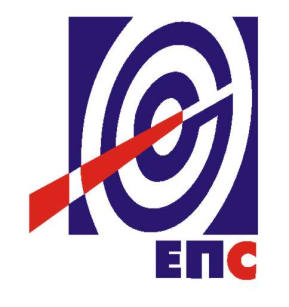 КОНКУРСНА ДОКУМЕНТАЦИЈАза подношење понуда у отвореном поступку за јавну набавку услуга бр. JNMV/1000/0286/2016услуга „ИКТ одржавање: Серверска и storage инфраструктура“                                                                                    К О М И С И Ј А                                                                      за спровођење JNMV/1000/0286/2016                                                       формирана Решењем бр. 12.01.320186/3-16 (заведено у ЈП ЕПС број 12.01.320186/11-16 од 16.12.2016. године)Београд, децембар 2016. годинеНа основу члана 32 и 61. Закона о јавним набавкама („Сл. гласник РС” бр. 124/12, 14/15 и 68/15), (у даљем тексту: Закон),члана 6. Правилника о обавезним елементима конкурсне документације у поступцима јавних набавки и начину доказивања испуњености услова („Сл. гласник РС” бр. 86/15), Одлуке о покретању поступка јавне набавке број 12.01.320186/2-16 oд 17.08.2016. године и Решења о образовању комисије за јавну набавку број 12.01.320186/3-16 oд 17.08.2016. године припремљена је:КОНКУРСНА ДОКУМЕНТАЦИЈАза подношење понуда у отвореном поступку за јавну набавку услуга бр JNMV/1000/0286/2016Садржај конкурсне документације:											    страна	                              Укупан број страна документације: 79ОПШТИ ПОДАЦИ О ЈАВНОЈ НАБАВЦИПОДАЦИ О ПРЕДМЕТУ ЈАВНЕ НАБАВКЕ2.1 Опис предмета јавне набавке, назив и ознака из општег речника  набавкеОпис предмета јавне набавке: услуга „ИКТ одржавање: Серверска и storage инфраструктура“Назив и oзнака из општег речника набавке: Услуге повезане са софтвером - 72260000, Програмски пакети и информациони системи - 48800000Детаљани подаци о предмету набавке наведени су у техничкој спецификацији (поглавље 3. Конкурсне документације)ТЕХНИЧКА СПЕЦИФИКАЦИЈА (Врста, техничке карактеристике, квалитет, обим и опис услуга, техничка документација и планови, начин спровођења контроле и обезбеђивања гаранције квалитета, рок извршења, место извршења услуга, гарантни рок, евентуалне додатне услуге и сл.)3.1 Врста и обим услугаУслуга одржавања серверске и storage инфраструктуре обухвата редовно и интервентно одржавање, и софтверску техничку помоћ, HP рачунарских система и storage инфраструктуре код Наручиоца, на нивоу гарантоване високе расположивости (24 х 7 х 365 дана годишње), као и софтверску подршку по позиву.Услуга одржавања серверске и storage инфраструктуре ће се обављати кроз два типа услуге:А. Тип услуге – Приоритетно одржавање,време одзива: 2 сата од момента пријаве кваравреме поправке: до 24 сатаВ. Тип услуге - Софтверска подршка по позивувреме одзива: 2 сата од момента отварања случајавреме интервенције: до 2 дана од почетка интервенцијеПод наведеним типовима услуга се подразумева следеће: А. Тип услуге – Приоритетно одржавањеОвај тип услуге обухвата одржавање хардвера и софтверску техничку помоћ. Одржавање хардвера се састоји из редовног и интервентног одржавања HP рачунарских система и storage инфраструктуре код Наручиоца. Редовно одржавање обухвата:редован преглед хардверских елемената и утврђивање њиховог стањаподешавање хардвера у циљу побољшавања перформанси рада (брзине, поузданости, сигурности и сл.)прилагођавања и конфигурисања на захтев корисника у циљу побољшања функционалности хардвера.редовно обавештавање о новим верзијама (patch, update и upgrade) системског софтвера лиценцираног и инсталираног код Наручиоца и асистенција при инсталацијиажурирање документације током и/или по изведеним променамаобезбеђен приступ бази знањаИнтервентно одржавање обухвата:техничка подршка се остварује по моделу 24х7. Време одзива за техничку подршку не сме бити дуже од 2 сата од момента отварања случаја, односно од пријема обавештења о квару. Моменат отварања случаја је време пријема телефонске пријаве квара код Пружалаца услуге или време пријема е-маил поруке са пријавом и описом квара.поправка се врши на основу детаљне дијагностике квара, са циљем довођења опреме у оперативно стање поправком или заменом неопходних компоненти у складу са техничким захтевима произвођача опреме и упутствима за одржавањезамена неисправних делова се врши оригиналним резервним деловима произвођача опремеуколико инцидент није могуће решити у року од 24 сата од пријаве, Пружалац услуге мора писаним путем да обавести Наручиоца о активностима које ће предузети и крајњем року за решење проблема, као и да обезбеди заменску опрему истих или бољих карактеристика од постојеће док се проблем не реши.потписивањем радног налога сматраће се да је интервенција завршена.услуге интервентних активности за тип услуге одржавање нису ограничене радним временом Пружалаца услуге или Наручиоца.В. Тип услуге – Софтверска подршка по позивуОвај тип услуге обухвата софтверску техничку подршку, што обухвата:софтверска подршка у идентификовању и превазилажењу проблема у функционисању софтверских производа који могу да се репродукују на рачунарској опреми која је предмет одржавања; помоћ у отклањању потешкоћа и решавању параметара конфигурације.ОRACLE техничка подршка која ће обезбедити континуалан рад ИТ сервиса, спречити и смањити ризике услед инцидентних ситуација;VMware техничка подршка која ће обезбедити континуалан рад ИТ сервиса, спречити и смањити ризике услед инцидентних ситуација;F5 техничка подршка која ће обезбедити континуалан рад ИТ сервиса, спречити и смањити ризике услед инцидентних ситуација;Riverbed техничка подршка која ће обезбедити континуалан рад ИТ сервиса, спречити и смањити ризике услед инцидентних ситуација;софтверска подршка се остварује по моделу 8х5. Време одзива за софтверску подршку не сме бити дуже од 2 сата од момента отварања случаја, односно од пријема обавештења о инциденту. Моменат отварања случаја је време пријема телефонске пријаве инцидента код Пружалаца услуге или време пријема е-маил поруке са пријавом и описом инцидента. у случају да је за отклањање инцидента неопходна стручна консултантска помоћ, Пружалац услуге је дужан да Наручиоцу, у року од 2 сата од отварања случаја, писаним путем (емаил или факс) пошаље понуду за поправку. Понуда садржи спецификацију услуге коју треба извршити и процењени укупан број сати рада консултанта потребних за завршетак посла. Наручилац, писаним путем даје сагласност за извршење посла, и од тада почиње да тече рок за решавање инцидента.уколико инцидент није могуће решити у року од 2 дана од пријаве, Пружалац услуге мора писаним путем да обавести Наручиоца о активностима које ће предузети на решењу проблема, као и о предвиђеном крајњем року за решење истогпотписивањем радног налога сматраће се да је интервенција завршена.услуге техничке помоћи за тип услуге по позиву јесу ограничене радним временом Пружалаца услуге или Наручиоца.Спецификација опреме која је предмет услуга одржавања је дата у наставку:A. Тип услуге  - Приоритетно одржавањеВ. Тип услуге – Софтверска подршка по позиву3.2 Рок извршења услугаНаручилац ће именовати до 3 особе које могу да иницирају захтев за извршење предметних услуга и које ће бити овлашћене да овере месечни извештај, односно радни налог Пружаоцу услуге по пријему услуга.Услуге одржавања по позиву ће се сматрати обављеним тек кад овлашћено лице Наручиоца овери радни налог.Услуге одржавања понуђач је дужан да извршава у следећим роковима:А. Тип услуге – Приоритетно одржавањевреме одзива: 2 сата од момента пријаве кваравреме поправке: до 24 сатаВ. Тип услуге - Софтверска подршка по позивувреме одзива: 2 сата од момента отварања случајавреме интервенције: до 2 дана од почетка интервенције3.3. Место извршења услугаМесто извршења услуга предмета набавке су пословне локације Наручиоца - Јавног предузећа „Електропривреда Србије“ у Београду, Краљеву, Костолцу и Крагујевцу.3.4. Квалитативни и квантитативни пријемКвантитативни и квалитативни пријем испорученог и инсталираног система врше за то овлашћени представници на страни Корисника и Пружаоца услуге. Корисник услуге се обавезује да ће овластити лице из редова својих запослених да у његово име и за његов рачун, врши квантитативан и квалитативан пријем испорученог  и инсталираног система.О квантитативном и квалитативном пријему услуга одржавања предметног система сачињава се Записник о квалитативном и квантитативном пријему система који потписују и оверавају овлашћени представници Корисника услуге и Пружаоца услуге, а који Пружалац услуге доставља Кориснику услуге као прилог уз фактуру.Све евентуалне недостатке у вези са одржавањем предметног система Корисник услуге је дужан да одмах без одлагања саопшти представнику Пружаоца услуге, или најкасније у року од осам дана од дана испоруке, у писаном облику. Пружалац услуге  се обавезује да недостатке установљене од стране Корисника услуге приликом квантитативног и квалитативног пријема услуге одржавања отклони у року од 3 (словима: три дана) од момента пријема рекламације о свом трошку.Пружалац услуге се обавезује да одмах без одлагања предузме активности како би отклонио недостатке на систему уочене од стране Корисника услуге.3.5. Гарантни рокГарантни рок за све врсте услуга које су предмет набавке (замене, поправке) је минимум 12 (словима: дванаест) месец од дана извршења услуге.Изабрани Понуђач је дужан да о свом трошку отклони све евентуалне недостатке у току трајања гарантног рока. УСЛОВИ ЗА УЧЕШЋЕ У ПОСТУПКУ ЈАВНЕ НАБАВКЕ ИЗ ЧЛ. 75. И 76. ЗАКОНА О ЈАВНИМ НАБАВКАМА И УПУТСТВО КАКО СЕ ДОКАЗУЈЕ ИСПУЊЕНОСТ ТИХ УСЛОВАПонуда понуђача који не докаже да испуњава наведене обавезне и додатне услове из тачака 1. до 8  овог обрасца, биће одбијена као неприхватљива.1. Сваки подизвођач мора да испуњава услове из члана 75. став 1. тачка 1), 2) и 4) Закона, што доказује достављањем доказа наведених у овом одељку. Доказ из члана 75.став 1.тачка 5) Закона доставља се за део набавке који ће се вршити преко подизвођача.Услове у вези са капацитетима из члана 76. Закона, понуђач испуњава самостално без обзира на ангажовање подизвођача.2. Сваки понуђач из групе понуђача  која подноси заједничку понуду мора да испуњава услове из члана 75. став 1. тачка 1), 2) и 4) Закона, што доказује достављањем доказа наведених у овом одељку. Услове у вези са капацитетима из члана 76. Закона понуђачи из групе испуњавају заједно, на основу достављених доказа у складу са овим одељком конкурсне документације.3. Докази о испуњености услова из члана 77. Закона могу се достављати у неовереним копијама. Наручилац може пре доношења одлуке о додели уговора, захтевати од понуђача, чија је понуда на основу извештаја комисије за јавну набавку оцењена као најповољнија да достави на увид оригинал или оверену копију свих или појединих доказа.Ако понуђач у остављеном, примереном року који не може бити краћи од пет дана, не достави на увид оригинал или оверену копију тражених доказа, наручилац ће његову понуду одбити као неприхватљиву.4. Лице уписано у Регистар понуђача није дужно да приликом подношења понуде доказује испуњеност обавезних услова за учешће у поступку јавне набавке, односно Наручилац не може одбити као неприхватљиву, понуду зато што не садржи доказ одређен Законом или Конкурсном документацијом, ако је понуђач, навео у понуди интернет страницу на којој су тражени подаци јавно доступни. У том случају понуђач може, у Изјави (која мора бити потписана и оверена), да наведе да је уписан у Регистар понуђача. Уз наведену Изјаву, понуђач може да достави и фотокопију Решења о упису понуђача у Регистар понуђача.  На основу члана 79. став 5. Закона понуђач није дужан да доставља следеће доказе који су јавно доступни на интернет страницама надлежних органа, и то:1)извод из регистра надлежног органа:-извод из регистра АПР: www.apr.gov.rs2)докази из члана 75. став 1. тачка 1) ,2) и 4) Закона-регистар понуђача: www.apr.gov.rs5. Уколико је доказ о испуњености услова електронски документ, понуђач доставља копију електронског документа у писаном облику, у складу са законом којим се уређује електронски документ.6. Ако понуђач има седиште у другој држави, наручилац може да провери да ли су документи којима понуђач доказује испуњеност тражених услова издати од стране надлежних органа те државе.7. Ако понуђач није могао да прибави тражена документа у року за подношење понуде, због тога што она до тренутка подношења понуде нису могла бити издата по прописима државе у којој понуђач има седиште и уколико уз понуду приложи одговарајући доказ за то, Наручилац ће дозволити Понуђачу да накнадно достави тражена документа у примереном року.8. Ако се у држави у којој понуђач има седиште не издају докази из члана 77. став 1. Закона, понуђач може, уместо доказа, приложити своју писану изјаву, дату под кривичном и материјалном одговорношћу оверену пред судским или управним органом, јавним бележником или другим надлежним органом те државе9. Понуђач је дужан да без одлагања, а најкасније у року од 5 (словима:пет) дана од дана настанка промене у било којем од података које доказује, о тој промени писмено обавести наручиоца и да је документује на прописани начин.5. КРИТЕРИЈУМ ЗА ДОДЕЛУ УГОВОРАИзбор најповољније понуде ће се извршити применом критеријума „Најнижа понуђена цена“.Критеријум за оцењивање понуда Најнижа понуђена цена, заснива се на понуђеној цени као једином критеријуму.Резервни критеријумУколико две или више понуда имају исту најнижу цену, биће изабрана она понуда понуђача који је понудио нижу цену услуга Приоритетног одржавања. У случају и да је та цена иста биће изабрана понуда оног понуђача који је понудио нижу цену услуга Софтверска подршка по позиву. На крају, ако је и та цена иста, Наручилац ће изабрати ону понуду понуђача који је понуди нижу цену услуга Софтверске подршке по позиву.6.  УПУТСТВО ПОНУЂАЧИМА КАКО ДА САЧИНЕ ПОНУДУКонкурсна документација садржи Упутство понуђачима како да сачине понуду и потребне податке о захтевима Наручиоца у погледу садржине понуде, као и услове под којима се спроводи поступак избора најповољније понуде у поступку јавне набавке.Понуђач мора да испуњава све услове одређене Законом и конкурсном документацијом. Понуда се припрема и доставља на основу позива, у складу са конкурсном документацијом, у супротном, понуда се одбија као неприхватљива.Језик на којем понуда мора бити састављенаНаручилац је припремио конкурсну документацију на српском језику и водиће поступак јавне набавке на српском језику. Понуда са свим прилозима мора бити сачињена на српском језику.Прилози који чине саставни део понуде, достављају се на српском језику. Уколико је неки прилог (доказ или документ) на страном језику, он мора бити преведен на српски језик и оверен од стране овлашћеног преводиоца, у супротном ће понуда бити одбијена као неприхватљива.Начин састављања и подношења понудеПонуђач је обавезан да сачини понуду тако што Понуђач уписује тражене податке у обрасце који су саставни део конкурсне документације и оверава је печатом и потписом законског заступника, другог заступника уписаног у регистар надлежног органа или лица овлашћеног од стране законског заступника уз доставу овлашћења у понуди. Доставља их заједно са осталим документима који представљају обавезну садржину понуде.Препоручује се да сви документи поднети у понуди  буду нумерисани и повезани у целину (јемствеником, траком и сл.), тако да се појединачни листови, односно прилози, не могу накнадно убацивати, одстрањивати или замењивати. Препоручује се да се нумерација поднете документације и образаца у понуди изврши на свакоj страни на којој има текста, исписивањем “1 од н“, „2 од н“ и тако све до „н од н“, с тим да „н“ представља укупан број страна понуде.Препоручује се да доказе који се достављају уз понуду, а због своје важности не смеју бити оштећени, означени бројем (банкарска гаранција, меница), стављају се у посебну фолију, а на фолији се видно означава редни број странице листа из понуде. Фолија се мора залепити при врху како би се докази, који се због своје важности не смеју оштетити, заштитили.Понуђач подноси понуду у затвореној коверти или кутији, тако да се при отварању може проверити да ли је затворена, као и када, на адресу: Јавно предузеће „Електропривреда Србије“, УПРАВА ЈП ЕПС, адреса Балканска 13, ПАК 103925 писарница - са назнаком: „Понуда за јавну набавку услуга „ИКТ одржавање: Серверска и storage инфраструктура“- Јавна набавка број JNMV/1000/0286/2016 - НЕ ОТВАРАТИ“. На полеђини коверте обавезно се уписује тачан назив и адреса понуђача, телефон и факс понуђача, као и име и презиме овлашћеног лица за контакт.У случају да понуду подноси група понуђача, на полеђини коверте је пожељно назначити да се ради о групи понуђача и навести називе и адресу свих чланова групе понуђача.Уколико понуђачи подносе заједничку понуду, група понуђача може да се определи да обрасце дате у конкурсној документацији потписују и печатом оверавају сви понуђачи из групе понуђача или група понуђача може да одреди једног понуђача из групе који ће потписивати и печатом оверавати обрасце дате у конкурсној документацији, изузев образаца који подразумевају давање изјава под материјалном и кривичном одговорношћу морају бити потписани и оверени печатом од стране сваког понуђача из групе понуђача.У случају да се понуђачи определе да један понуђач из групе потписује и печатом оверава обрасце дате у конкурсној документацији (изузев образаца који подразумевају давање изјава под материјалном и кривичном одговорношћу), наведено треба дефинисати споразумом којим се понуђачи из групе међусобно и према наручиоцу обавезују на извршење јавне набавке, а који чини саставни део заједничке понуде сагласно чл. 81. Закона. Уколико је неопходно да понуђач исправи грешке које је направио приликом састављања понуде и попуњавања образаца из конкурсне документације, дужан је да поред такве исправке стави потпис особе или особа које су потписале образац понуде и печат понуђача. Обавезна садржина понудеСадржину понуде, поред Обрасца понуде, чине и сви остали докази о испуњености услова из чл. 75.и 76.Закона, предвиђени чл. 77. Закона, који су наведени у конкурсној документацији, као и сви тражени прилози и изјаве (попуњени, потписани и печатом оверени) на начин предвиђен следећим ставом ове тачке:Образац понуде Структура цене Образац трошкова припреме понуде , ако понуђач захтева надокнаду трошкова у складу са чл.88 ЗаконаИзјава о независној понуди Изјава у складу са чланом 75. став 2. Закона Овлашћење из тачке 6.2 Конкурсне документацијесредства финансијског обезбеђења Изјава понуђача – технички капацитетобрасци, изјаве и докази одређене тачком 6.9 или 6.10 овог упутства у случају да понуђач подноси понуду са подизвођачем или заједничку понуду подноси група понуђачапотписан и печатом оверен образац „Модел уговора“ (пожељно је да буде попуњен)Модел уговора о чувању пословне тајне и поверљивих информацијадокази о испуњености услова из чл. 76. Закона у складу са чланом 77. Закон и Одељком 4. конкурсне документације Наручилац ће одбити као неприхватљиве све понуде које не испуњавају услове из позива за подношење понуда и конкурсне документације.Наручилац ће одбити као неприхватљиву понуду понуђача, за коју се у поступку стручне оцене понуда утврди да докази који су саставни део понуде садрже неистините податке. Подношење и отварање понудаБлаговременим се сматрају понуде које су примљене, у складу са Позивом за подношење понуда објављеним на Порталу јавних набавки, без обзира на начин на који су послате.Ако је понуда поднета по истеку рока за подношење понуда одређеног у позиву, сматраће се неблаговременом, а Наручилац ће по окончању поступка отварања понуда, овакву понуду вратити неотворену понуђачу, са назнаком да је поднета неблаговремено.Комисија за јавне набавке ће благовремено поднете понуде јавно отворити дана наведеном у Позиву за подношење понуда у просторијама Јавног предузећа „Електропривреда Србије“ Београд, ЈП ЕПС, ул. Балканска 13, спрат 2.Представници понуђача који учествују у поступку јавног отварања понуда, морају да пре почетка поступка јавног отварања доставе Комисији за јавне набавке писано овлашћење за учествовање у овом поступку, (пожељно је да буде издато на меморандуму понуђача), заведено и оверено печатом и потписом законског заступника понуђача или другог заступника уписаног у регистар надлежног органа или лица овлашћеног од стране законског заступника уз доставу овлашћења у понуди.Комисија за јавну набавку води записник о отварању понуда у који се уносе подаци у складу са Законом.Записник о отварању понуда потписују чланови комисије и присутни овлашћени представници понуђача, који преузимају примерак записника.Наручилац ће у року од три (3) дана од дана окончања поступка отварања понуда поштом или електронским путем доставити записник о отварању понуда понуђачима који нису учествовали у поступку отварања понуда.Начин подношења понудеПонуђач може поднети само једну понуду.Понуду може поднети понуђач самостално, група понуђача, као и понуђач са подизвођачем.Понуђач који је самостално поднео понуду не може истовремено да учествује у заједничкој понуди или као подизвођач. У случају да понуђач поступи супротно наведеном упутству свака понуда понуђача у којој се појављује биће одбијена. Понуђач може бити члан само једне групе понуђача која подноси заједничку понуду, односно учествовати у само једној заједничкој понуди. Уколико је понуђач, у оквиру групе понуђача, поднео две или више заједничких понуда, Наручилац ће све такве понуде одбити.Понуђач који је члан групе понуђача не може истовремено да учествује као подизвођач. У случају да понуђач поступи супротно наведеном упутству свака понуда понуђача у којој се појављује биће одбијена. Измена, допуна и опозив понудеУ року за подношење понуде понуђач може да измени или допуни већ поднету понуду писаним путем, на адресу Наручиоца, са назнаком „ИЗМЕНА – ДОПУНА - Понуде за јавну набавку услуга „ИКТ одржавање: Серверска и storage инфраструктура“ - Јавна набавка број JNMV/1000/0286/2016 – НЕ ОТВАРАТИ“.У случају измене или допуне достављене понуде, Наручилац ће приликом стручне оцене понуде узети у обзир измене и допуне само ако су извршене у целини и према обрасцу на који се, у већ достављеној понуди,измена или допуна односи.У року за подношење понуде понуђач може да опозове поднету понуду писаним путем, на адресу Наручиоца, са назнаком „ОПОЗИВ - Понуде за јавну набавку услуга „ИКТ одржавање: Серверска и storage инфраструктура“ - Јавна набавка број JNMV/1000/0286/2016 – НЕ ОТВАРАТИ“.У случају опозива поднете понуде пре истека рока за подношење понуда, Наручилац такву понуду неће отварати, већ ће је неотворену вратити понуђачу.Уколико понуђач измени или опозове понуду поднету по истеку рока за подношење понуда, Наручилац ће наплатити средство обезбеђења дато на име озбиљности понудеПартијеНабавка није обликована по партијама. Понуда са варијантамаПонуда са варијантама није дозвољена. Подношење понуде са подизвођачимаПонуђач је дужан да у понуди наведе да ли ће извршење набавке делимично поверити подизвођачу. Ако понуђач у понуди наведе да ће делимично извршење набавке поверити подизвођачу, дужан је да наведе:- назив подизвођача, а уколико уговор између наручиоца и понуђача буде закључен, тај подизвођач ће бити наведен у уговору;- проценат укупне вредности набавке који ће поверити подизвођачу, а који не може бити већи од 50% као и део предметне набавке који ће извршити преко подизвођача.Понуђач у потпуности одговара наручиоцу за извршење уговорене набавке, без обзира на број подизвођача и обавезан је да наручиоцу, на његов захтев, омогући приступ код подизвођача ради утврђивања испуњености услова.Обавеза понуђача је да за подизвођача достави доказе о испуњености обавезних услова из члана 75. став 1. тачка 1), 2) и 4) Закона наведених у одељку Услови за учешће из члана 75. и 76. Закона и Упутство како се доказује испуњеност тих услова. Додатне услове понуђач испуњава самостално, без обзира на агажовање подизвођача.Све обрасце у понуди потписује и оверава понуђач, изузев образаца под пуном материјалном и кривичном одговорношћу,које попуњава, потписује и оверава сваки подизвођач у своје име.Понуђач не може ангажовати као подизвођача лице које није навео у понуди, у супротном наручилац ће реализовати средство обезбеђења и раскинути уговор, осим ако би раскидом уговора наручилац претрпео знатну штету. Добављач може ангажовати као подизвођача лице које није навео у понуди, ако је на страни подизвођача након подношења понуде настала трајнија неспособност плаћања, ако то лице испуњава све услове одређене за подизвођача и уколико добије претходну сагласност Наручиоца. Наручилац може на захтев подизвођача и где природа предмета набавке то дозвољава пренети доспела потраживања директно подизвођачу, за део набавке који се извршава преко тог подизвођача. Пре доношења одлуке  о преношењу доспелих потраживања директно подизвођачу наручилац ће омогућити добављачу да у року од 5 дана од дана добијања позива наручиоца приговори уколико потраживање није доспело. Све ово не утиче на правило да понуђач (добављач) у потпуности одговара наручиоцу за извршење обавеза из поступка јавне набавке, односно за извршење уговорних обавеза , без обзира на број подизвођача.Подношење заједничке понудеУ случају да више понуђача поднесе заједничку понуду, они као саставни део понуде морају доставити Споразум о заједничком извршењу набавке, којим се међусобно и према Наручиоцу обавезују на заједничко извршење набавке, који обавезно садржи податке прописане члан 81. став 4. и 5.Закона, и то: податке о члану групе који ће бити Носилац посла, односно који ће поднети понуду и који ће заступати групу понуђача пред Наручиоцем;опис послова сваког од понуђача из групе понуђача у извршењу уговора.Сваки понуђач из групе понуђача  која подноси заједничку понуду мора да испуњава услове из члана 75.  став 1. тачка 1), 2) и 4) Закона, наведене у одељку Услови за учешће из члана 75. и 76. Закона и Упутство како се доказује испуњеност тих услова. Услове у вези са капацитетима, у складу са чланом 76. Закона, понуђачи из групе испуњавају заједно, на основу достављених доказа дефинисаних конкурсном документацијомУслов из члана 75.став 1.тачка 5. Закона, обавезан је да испуни понуђач из групе понуђача којем је поверено извршење дела набавке за које је неопходна испуњеност тог услова.У случају заједничке понуде групе понуђача обрасце под пуном материјалном и кривичном одговорношћу попуњава, потписује и оверава сваки члан групе понуђача у своје име.( Образац Изјаве о независној понуди и Образац изјаве у складу са чланом 75. став 2. Закона)Понуђачи из групе понуђача одговорају неограничено солидарно према наручиоцу.Понуђена ценаЦена се исказује у динарима, без пореза на додату вредност.У случају да у достављеној понуди није назначено да ли је понуђена цена са или без пореза на додату вредност, сматраће се сагласно Закону, да је иста без пореза на додату вредност. Јединичне цене и укупно понуђена цена морају бити изражене са две децимале у складу са правилом заокруживања бројева. У случају рачунске грешке меродавна ће бити јединична цена.Понуда која је изражена у две валуте, сматраће се неприхватљивом.Понуђена цена укључује све трошкове везане за реализацију предметне услуге.Ако је у понуди исказана неуобичајено ниска цена, Наручилац ће поступити у складу са чланом 92. Закона.Понуђач је обавезан да у Обрасцу понуде јасно искаже укупну цену услуга одржавања. Укупна цена услуга одржавања обухвата:цену одржавања на годишњем нивоу за услуге Тип А које подразумевају Приоритетно одржавање, а која се обрачунава као збир 12 (дванаест) укупних месечних цена услуге [„укупна месечна цена“ (у смислу збира понуђених месечних цена за наведених 90 ставки опреме)];цену одржавања за услуге Тип В које подразумевају Софтверску подршку по позиву, а која се обрачунава на бази оквирне количине од  60 радних сати консултанта годишње.Цена услуге одржавања треба да буде изражена у динарима, без пореза на додату вредност. У случају да у достављеној понуди није назначено да ли је понуђена цена са или без ПДВ, сматраће се да је иста без ПДВ.Имајући у виду да су количине наведене за услуге Тип В оквирне, Наручилац одређује јединичну цену радног сата консултанта у износу од максимално 4.000,00 динара, без ПДВ, за услуге Тип В. Понуђач може понудити нижу цену радног сата консултанта од наведене.У цену понуђач мора урачунати све трошкове рада сервисера/консултанта, путне трошкове, трошкове превоза опреме, трошкове свих рачунарских компоненти, делова или склопова у рачунарском систему потребних за замену, као и трошкове употребе испитних алата и уређаја, као и друге непоменуте трошкове.Ако је у понуди исказана неуобичајено ниска цена, Наручилац ће поступити у складу са чланом 92. Закона.Понуђена цене су фиксне до краја реализације Уговора.Напомена: Како се ради о услугама чији обим није могуће прецизно утврдити на годишњем нивоу у делу услуга Тип В, Наручилац је унапред одредио вредност уговора која одговара процењеној вредности јавне набавке, док укупна понуђена цена из понуде представља основ за примену критеријума и служи за оцену понуда по том основу.Рок извршења услугаНаручилац ће именовати до 3 особе које могу да иницирају захтев за извршење предметних услуга и које ће бити овлашћене да овере месечни Извештај о извршењу услуга, односно радни налог Пружалацу услуге по пријему услуга.Услуге одржавања по позиву ће се сматрати обављеним тек кад овлашћено лице Наручиоца овери радни налог.Услуге одржавања понуђач је дужан да извршава у следећим роковима:А. Тип услуге – Приоритетно одржавањевреме одзива: 2 сата од момента пријаве кваравреме поправке: до 24 сатаВ. Тип услуге - Софтверска подршка по позивувреме одзива: 2 сата од момента отварања случајавреме интервенције: до 2 дана од почетка интервенцијеа у свему на начин дефинисан у Одељку 3. конкурсне документацијеУколико Понуђач не испуни захтеве по питању рока и начина извршења предмета набавке, понуда ће бити одбијена.Гарантни рок Гарантни рок за све врсте услуга које су предмет набавке (замене, поправке) је минимум 12 месеци од дана извршења услуге.За све уочене недостатке – скривене мане, које нису биле уочене у моменту квалитативног и квантитативног пријема Услуге већ су се испољиле током употребе у гарантном року, Корисник услуге ће рекламацију о недостацима доставити Пружаоцу услуге одмах а најкасније у року од 1 (словима: једног) дана по утврђивању недостатка. Пружалац услуге се обавезује да најкасније у року од 1 (словима: једног) дана од дана пријема рекламације отклони утврђене недостатке о свом трошку.Начин и услови плаћањаКорисник услуге се обавезује да Пружаоцу услуга плати извршену Услугу динарском дознаком у року до 45 (словима: четрдесетпет) дана , на следећи начин:Наручилац одређује следећи начин плаћања:месечно плаћање по извршеним услугама Приоритетног одржавања за протекли месец, на основу испостављеног исправног рачуна- која се издаје на основу месечног извештаја Пружалаца услуге овереног од стране овлашћеног лица Наручиоца. плаћање за услуге Одржавања хардвера по позиву и Софтверске подршке по позиву, на основу исправног рачуна која је испостављена након успешног извршења предметне услуге по појединачном захтеву Наручиоца и радног налога потписаног од стране овлашћених особа Наручиоца и Пружалаца услуге, којим Наручилац потврђује да је услуга комплетно завршена и уграђени наведени резервни делови.Авансно плаћање није предвиђено.Пружалац услуге је обавезан да последњег радног дана у текућем месецу достави Наручиоцу Извештај о извршењу услуга Приоритетног одржавања за тај месец у три копије. Месечни извештај обавезно садржи: преглед, опис и време извршења услуга Приоритетног одржавања у датом месецу и  према опису и врсти услуга.Наручилац има право да у року од три дана након пријема месечног извештаја, достави примедбе у писаном облику на исти Пружалацу услуге или достављени извештај прихвати и одобри у писаном облику. Пружалац услуге је у обавези да достави Наручиоцу рачун по сваком прихваћеном месечном извештају у року од три дана од дана пријема одобрења Наручиоца.Извршење појединачних услуга Одржавања хардвера по позиву и услуга Софтверске подршке по позиву се потврђује радним налогом који потписују овлашћена лица Пружалаца услуге и Наручиоца.Пружалац услуге је у обавези да достави Наручиоцу рачун по сваком потписаном радном налогу у року од три дана од дана потписивања истог од стране овлашћеног лица Наручиоца.Плаћање се врши на основу исправних месечних рачуна које у прилогу садрже оверени месечни извештај о реализованим услугама, односно појединачних рачуна које у прилогу садрже потписани радни налог, у року до 45 дана од дана пријема рачуна. Сва плаћања се врше у динарима.Уколико понуђач понуди другачији начин плаћања понуда ће бити одбијена као неприхватљива. Рачун мора бити достављен на адресу Наручиоца: Јавно предузеће „Електропривреда Србије“ Београд, Улица царице Милице број 2, са обавезним прилозима-верификовани Записника о квалитативном и квантитативном пријему услуга, у складу са одредбом уговора, од стране овлашћених представника Наручиоца и изабраног понуђача.У испостављеном рачуну, изабрани понуђач је дужан да се придржава тачно дефинисаних назива из конкурсне документације и прихваћене понуде (из Обрасца структуре цене). Рачуни који не одговарају наведеним тачним називима, ће се сматрати неисправним. Уколико, због коришћења различитих шифрарника и софтверских решења није могуће у самом рачуну навести горе наведени тачан назив, изабрани понуђач је обавезан да уз рачун достави прилог са упоредним прегледом назива из рачуна са захтеваним називима из конкурсне документације и прихваћене понуде.Рок важења понудеПонуда мора да важи најмање 60 (словима: шездесет) дана од дана отварања понуда. У случају да понуђач наведе краћи рок важења понуде, понуда ће бити одбијена, као неприхватљива. Средства финансијског обезбеђењаНаручилац користи право да захтева средстава финансијског обезбеђења (у даљем тексу СФО) којим понуђачи обезбеђују испуњење својих обавеза у отвореном поступку јавне набавке (достављају се уз понуду), као и испуњење својих уговорних обавеза (достављају се по закључењу уговора или по извршењу).Сви трошкови око прибављања средстава обезбеђења падају на терет понуђача, а и исти могу бити наведени у Обрасцу трошкова припреме понуде.Члан групе понуђача може бити налогодавац СФО.СФО морају да буду у валути у којој је и понуда.Ако се за време трајања Уговора промене рокови за извршење уговорне обавезе, важност  СФО мора се продужити.  Понуђач је дужан да достави следећа средства финансијског обезбеђења:У понуди:Меница за озбиљност понудеПонуђач је обавезан да уз понуду Наручиоцу достави:1) бланко сопствену меницу за озбиљност понуде која јеиздата са клаузулом „без протеста“ и „без извештаја“ потписана од стране законског заступника или лица по овлашћењу  законског заступника, на начин који прописује Закон о меници ("Сл. лист ФНРЈ" бр. 104/46, "Сл. лист СФРЈ" бр. 16/65, 54/70 и 57/89 и "Сл. лист СРЈ" бр. 46/96, Сл. лист СЦГ бр. 01/03 Уст. повеља) Закона о платним услугама евидентирана у Регистру меница и овлашћења кога води Народна банка Србије у складу са Одлуком о ближим условима, садржини и начину вођења регистра меница и овлашћења („Сл. гласник РС“ бр. 56/11 и 80/15) и то документује овереним захтевом пословној банци да региструје меницу са одређеним серијским бројем, основ на основу кога се издаје меница и менично овлашћење (број ЈН) и износ из основа (тачка 4. став 2. Одлуке).Менично писмо – овлашћење којим понуђач овлашћује Наручиоца да може наплатити меницу  на износ од 10% од вредности понуде (без ПДВ-а) са роком важења минимално .....(мин.30 дана) дужим од рока важења понуде, с тим да евентуални продужетак рока важења понуде има за последицу и продужење рока важења менице и меничног овлашћења, које мора бити издато на основу Закона о меници. овлашћење којим законски заступник овлашћује лица за потписивање менице и меничног овлашћења за конкретан посао, у случају да меницу и менично овлашћење не потписује законски заступник понуђача;2)  фотокопију важећег Картона депонованих потписа овлашћених лица за   располагање новчаним средствима понуђача код  пословне банке, оверену од стране банке на дан издавања менице и меничног овлашћења (потребно је да се поклапају датум са меничног овлашћења и датум овере банке на фотокопији депо картона),3)  фотокопију ОП обрасца.4) Доказ о регистрацији менице у Регистру меница Народне банке Србије (фотокопија  Захтева за регистрацију менице од стране пословне банке која је извршила регистрацију менице или извод са интернет странице Регистра меница и овлашћења НБС) У  случају  да  изабрани  Понуђач  после  истека  рока  за  подношење  понуда,  а  у  року важења  опције  понуде,  повуче  или  измени  понуду,   не  потпише  Уговор  када  је његова  понуда  изабрана  као  најповољнија или не достави средство финансијског обезбеђења које је захтевано уговором, Наручилац  има  право  да  изврши  наплату бланко сопствене менице  за  озбиљност  понуде.Меница ће бити враћена Пружаоцу у року од осам дана од дана предаје Кориснику средства финансијског обезбеђења која су захтевана у закљученом уговору.Меница ће бити враћена понуђачу са којим није закључен уговор одмах по закључењу уговора са понуђачем чија понуда буде изабрана као најповољнија.У року од 10 дана од закључења УговораБанкарска гаранција за добро извршење послаИзабрани понуђач је дужан да у тренутку закључења Уговора а најкасније у року од 10 (словима:десет) дана од дана обостраног потписивања Уговора од законских заступника уговорних страна,а пре извршења, као одложни услов из члана 74. став 2. Закона о облигационим односима („Сл. лист СФРЈ“ бр. 29/78, 39/85, 45/89 – одлука УСЈ и 57/89, „Сл.лист СРЈ“ бр. 31/93 и „Сл. лист СЦГ“ бр. 1/2003 – Уставна повеља) (даље: ЗОО), као средство финансијског обезбеђења за добро извршење посла преда Наручиоцу.Изабрани понуђач је дужан да Наручиоцу достави неопозиву,  безусловну (без права на приговор) и на први писани позив наплативу банкарску гаранцију за добро извршење посла у износу од 10%  вредности уговора без ПДВ. Банкарска гаранција мора трајати најмање 30 (словима:тридесет) календарских дана дуже од рока одређеног за коначно извршење посла.Ако се за време трајања уговора промене рокови за извршење уговорне обавезе, важност банкарске гаранције за добро извршење посла мора да се продужи. Поднета банкарска гаранција не може да садржи додатне услове за исплату, краће рокове, мањи износ или промењену месну надлежност за решавање спорова.Наручилац ће уновчити дату банкарску гаранцију за добро извршење посла у случају да изабрани понуђач не буде извршавао своје уговорне обавезе у роковима и на начин предвиђен уговором. У случају да је пословно седиште банке гаранта у Републици Србији у случају спора по овој Гаранцији, утврђује се надлежност суда у Београду и примена материјалног права Републике Србије. У случају да је пословно седиште банке гаранта изван Републике Србије у случају спора по овој Гаранцији, утврђује се надлежност уз примену Правилника ПКС и процесног и материјалног права Републике Србије.Достављање средстава финансијског обезбеђењаСредство финансијског обезбеђења за  озбиљност понуде доставља се као саставни део понуде и гласи на Јавно предузеће „Електропривреда Србије“ БеоградСредство финансијског обезбеђења за добро извршење посла  гласи на Јавно предузеће „Електропривреда Србије“ Београд, Улица царице Милице 2 и доставља се лично или поштом на адресу: Јавно предузеће „Електопривреда Србије“Београд, Балканска 13са назнаком: Средство финансијског обезбеђења за ЈН/1000/0286/2016.Начин означавања поверљивих података у понудиПодаци које понуђач оправдано означи као поверљиве биће коришћени само у току поступка јавне набавке у складу са позивом и неће бити доступни ником изван круга лица која су укључена у поступак јавне набавке. Ови подаци неће бити објављени приликом отварања понуда и у наставку поступка. Наручилац може да одбије да пружи информацију која би значила повреду поверљивости података добијених у понуди. Као поверљива, понуђач може означити документа која садрже личне податке, а које не садржи ни један јавни регистар, или која на други начин нису доступна, као и пословне податке који су прописима одређени као поверљиви. Наручилац ће као поверљива третирати она документа која у десном горњем углу великим словима имају исписано „ПОВЕРЉИВО“.Наручилац не одговара за поверљивост података који нису означени на горе наведени начин.Ако се као поверљиви означе подаци који не одговарају горе наведеним условима, Наручилац ће позвати понуђача да уклони ознаку поверљивости. Понуђач ће то учинити тако што ће његов представник изнад ознаке поверљивости написати „ОПОЗИВ“, уписати датум, време и потписати се.Ако понуђач у року који одреди Наручилац не опозове поверљивост докумената, Наручилац ће третирати ову понуду као понуду без поверљивих података.Наручилац је дужан да доследно поштује законите интересе понуђача, штитећи њихове техничке и пословне тајне у смислу закона којим се уређује заштита пословне тајне.Неће се сматрати поверљивим докази о испуњености обавезних услова,цена и други подаци из понуде који су од значаја за примену критеријума и рангирање понуде. Поштовање обавеза које произлазе из прописа о заштити на раду и других прописаПонуђач је дужан да при састављању понуде изричито наведе да је поштовао обавезе које произлазе из важећих прописа о заштити на раду, запошљавању и условима рада, заштити животне средине, као и да нема забрану обављања делатности која је на снази у време подношења понуде (Образац 4 из конкурсне документације).Накнада за коришћење патенатаОдговорност за повреду заштићених права интелектуалне својине трећих лица сноси понуђач.Начело заштите животне средине и обезбеђивања енергетске ефикасностиНаручилац је дужан да набавља услуге која не загађују, односно који минимално утичу на животну средину, односно који обезбеђују адекватно смањење потрошње енергије – енергетску ефикасност.Додатне информације и објашњењаЗаинтерсовано лице може, у писаном облику, тражити од Наручиоца додатне информације или појашњења у вези са припремањем понуде,при чему може да укаже Наручиоцу и на евентуално уочене недостатке и неправилности у конкурсној документацији, најкасније пет дана пре истека рока за подношење понуде, на адресу Наручиоца, са назнаком: „ОБЈАШЊЕЊА – позив за јавну набавку број JNMV/1000/0286/2016“ или електронским путем на е-mail адресу: marko.vujakovic@eps.rs, радним данима (понедељак – петак) у времену од 08 до 15 часова. Захтев за појашњење примљен после наведеног времена или током викенда/нерадног дана биће евидентиран као примљен првог следећег радног дана.Наручилац ће у року од три дана по пријему захтева објавити Одговор на захтев на Порталу јавних набавки и својој интернет страници.Тражење додатних информација и појашњења телефоном није дозвољено.Ако је документ из поступка јавне набавке достављен од стране наручиоца или понуђача путем електронске поште или факсом, страна која је извршила достављање дужна је да од друге стране захтева да на исти начин потврди пријем тог документа, што је друга страна дужна и да учини када је то неопходно као доказ да је извршено достављање.Ако наручилац у року предвиђеном за подношење понуда измени или допуни конкурсну документацију, дужан је да без одлагања измене или допуне објави на Порталу јавних набавки и на својој интернет страници.Ако наручилац измени или допуни конкурсну документацију осам или мање дана пре истека рока за подношење понуда, наручилац је дужан да продужи рок за подношење понуда и објави обавештење о продужењу рока за подношење понуда.По истеку рока предвиђеног за подношење понуда наручилац не може да мења нити да допуњује конкурсну документацију.Комуникација у поступку јавне набавке се врши на начин предвиђен чланом 20. Закона.У зависности од изабраног вида комуникације, Наручилац ће поступати у складу са 13. начелним ставом који је Републичка комисија за заштиту права у поступцима јавних набавки заузела на 3. Општој седници, 14.04.2014. године (објављеним на интернет страници www.кjn.gov.rs).Трошкови понудеТрошкове припреме и подношења понуде сноси искључиво понуђач и не може тражити од наручиоца накнаду трошкова.Понуђач може да у оквиру понуде достави укупан износ и структуру трошкова припремања понуде тако што попуњава, потписује и оверава печатом Образац трошкова припреме понуде.Ако је поступак јавне набавке обустављен из разлога који су на страни Наручиоца, Наручилац је дужан да понуђачу надокнади трошкове израде узорка или модела, ако су израђени у складу са техничким спецификацијама Наручиоца и трошкове прибављања средства обезбеђења, под условом да је понуђач тражио накнаду тих трошкова у својој понуди.Додатна објашњења, контрола и допуштене исправкеНаручилац може да захтева од понуђача додатна објашњења која ће му помоћи при прегледу, вредновању и упоређивању понуда, а може да врши и контролу (увид) код понуђача, односно његовог подизвођача.Уколико је потребно вршити додатна објашњења, наручилац ће понуђачу оставити примерени рок да поступи по позиву Наручиоца, односно да омогући Наручиоцу контролу (увид) код понуђача, као и код његовог подизвођача.Наручилац може, уз сагласност понуђача, да изврши исправке рачунских грешака уочених приликом разматрања понуде по окончаном поступку отварања понуда.У случају разлике између јединичне цене и укупне цене, меродавна је јединична цена. Ако се понуђач не сагласи са исправком рачунских грешака, Наручилац ће његову понуду одбити као неприхватљиву.Разлози за одбијање понуде Понуда ће бити одбијена ако:је неблаговремена, неприхватљива или неодговарајућа;ако се понуђач не сагласи са исправком рачунских грешака;ако има битне недостатке сходно члану 106. Законаодносно ако:Понуђач не докаже да испуњава обавезне услове за учешће;понуђач не докаже да испуњава додатне услове;понуђач није доставио тражено средство обезбеђења;је понуђени рок важења понуде краћи од прописаног;понуда садржи друге недостатке због којих није могуће утврдити стварну садржину понуде или није могуће упоредити је са другим понудамаНаручилац ће донети одлуку о обустави поступка јавне набавке у складу са чланом 109. Закона.Рок за доношење Одлуке о додели уговора/обуставиНаручилац ће одлуку о додели уговора/обустави поступка донети у року од максимално 25 (словима: двадесетпет) дана од дана јавног отварања понуда.Одлуку о додели уговора/обустави поступка  Наручилац ће објавити на Порталу јавних набавки и на својој интернет страници у року од 3 (словима: три) дана од дана доношења.Негативне референцеНаручилац може одбити понуду уколико поседује доказ да је понуђач у претходне три године пре објављивања позива за подношење понуда, у поступку јавне набавке:поступао супротно забрани из чл. 23. и 25. Закона;учинио повреду конкуренције;доставио неистините податке у понуди или без оправданих разлога одбио да закључи уговор о јавној набавци, након што му је уговор додељен;одбио да достави доказе и средства обезбеђења на шта се у понуди обавезао.Наручилац може одбити понуду уколико поседује доказ који потврђује да понуђач није испуњавао своје обавезе по раније закљученим уговорима о јавним набавкама који су се односили на исти предмет набавке, за период од претходне три годинепре објављивања позива за подношење понуда. Доказ наведеног може бити:правоснажна судска одлука или коначна одлука другог надлежног органа;исправа о реализованом средству обезбеђења испуњења обавеза у поступку јавне набавке или испуњења уговорних обавеза;исправа о наплаћеној уговорној казни;рекламације потрошача, односно корисника, ако нису отклоњене у уговореном року;изјава о раскиду уговора због неиспуњења битних елемената уговора дата на начин и под условима предвиђеним законом којим се уређују облигациони односи;доказ о ангажовању на извршењу уговора о јавној набавци лица која нису означена у понуди као подизвођачи, односно чланови групе понуђача;други одговарајући доказ примерен предмету јавне набавке који се односи на испуњење обавеза у ранијим поступцима јавне набавке или по раније закљученим уговорима о јавним набавкама.Наручилац може одбити понуду ако поседује доказ из става 3. тачка 1) члана 82. Закона, који се односи на поступак који је спровео или уговор који је закључио и други наручилац ако је предмет јавне набавке истоврсан. Наручилац ће поступити на наведене начине и у случају заједничке понуде групе понуђача уколико утврди да постоје напред наведени докази за једног или више чланова групе понуђача. Увид у документацијуПонуђач има право да изврши увид у документацију о спроведеном поступку јавне набавке после доношења одлуке о додели уговора, односно одлуке о обустави поступка о чему може поднети писмени захтев Наручиоцу.Наручилац је дужан да лицу из става 1. омогући увид у документацију и копирање документације из поступка о трошку подносиоца захтева, у року од два дана од дана пријема писаног захтева, уз обавезу да заштити податке у складу са чл.14. Закона.Заштита права понуђачаОбавештење о роковима и начину подношења захтева за заштиту права, са детаљним упутством о садржини потпуног захтева за заштиту права у складу са чланом 151. став 1. тач. 1)–7) Закона, као и износом таксе из члана 156. став 1. тач. 1)–3) Закона и детаљним упутством о потврди из члана 151. став 1. тачка 6) Закона којом се потврђује да је уплата таксе извршена, а која се прилаже уз захтев за заштиту права приликом подношења захтева наручиоцу, како би се захтев сматрао потпуним:Рокови и начин подношења захтева за заштиту права:Захтев за заштиту права подноси се лично или путем поште на адресу: ЈП „Електропривреда Србије“ Београд, Балканска 13, Сектору за набавке и комерцијалне послове, адреса: Балканска 13, са назнаком Захтев за заштиту права за ЈН услуга „ИКТ одржавање: Серверска и storage инфраструктура“ бр. JNMV/1000/0286/2016, а копија се истовремено доставља Републичкој комисији.Захтев за заштиту права се може доставити и путем електронске поште на e-mail:  marko.vujakovic@eps.rs радним данима (понедељак-петак) од 8,00 до 15,00 часова.Захтев за заштиту права може се поднети у току целог поступка јавне набавке, против сваке радње наручиоца, осим ако овим законом није другачије одређено.Захтев за заштиту права којим се оспорава врста поступка, садржина позива за подношење понуда или конкурсне документације сматраће се благовременим ако је примљен од стране наручиоца најкасније  7 (словима:седам) дана пре истека рока за подношење понуда, без обзира на начин достављања и уколико је подносилац захтева у складу са чланом 63. став 2. Закона указао наручиоцу на евентуалне недостатке и неправилности, а наручилац исте није отклонио. Захтев за заштиту права којим се оспоравају радње које наручилац предузме пре истека рока за подношење понуда, а након истека рока из става 3. ове тачке, сматраће се благовременим уколико је поднет најкасније до истека рока за подношење понуда. После доношења одлуке о додели уговора  и одлуке о обустави поступка, рок за подношење захтева за заштиту права је 10 (словима:десет) дана од дана објављивања одлуке на Порталу јавних набавки. Захтев за заштиту права не задржава даље активности наручиоца у поступку јавне набавке у складу са одредбама члана 150. Закона. Наручилац објављује обавештење о поднетом захтеву за заштиту права на Порталу јавних набавки и на својој интернет страници најкасније у року од два дана од дана пријема захтева за заштиту права. Наручилац може да одлучи да заустави даље активности у случају подношења захтева за заштиту права, при чему је тад дужан да у обавештењу о поднетом захтеву за заштиту права наведе да зауставља даље активности у поступку јавне набавке. Детаљно упутство о садржини потпуног захтева за заштиту права у складу са чланом   151. став 1. тач. 1) – 7) Закона:Захтев за заштиту права садржи:1) назив и адресу подносиоца захтева и лице за контакт2) назив и адресу наручиоца3) податке о јавној набавци која је предмет захтева, односно о одлуци наручиоца4) повреде прописа којима се уређује поступак јавне набавке5) чињенице и доказе којима се повреде доказују6) потврду о уплати таксе из члана 156. Закона7) потпис подносиоца.Ако поднети захтев за заштиту права не садржи све обавезне елементе   наручилац ће такав захтев одбацити закључком. Закључак   наручилац доставља подносиоцу захтева и Републичкој комисији у року од три дана од дана доношења. Против закључка наручиоца подносилац захтева може у року од три дана од дана пријема закључка поднети жалбу Републичкој комисији, док копију жалбе истовремено доставља наручиоцу. Износ таксе из члана 156. став 1. тач. 1)- 3) Закона:Подносилац захтева за заштиту права дужан је да на рачун буџета Републике Србије (број рачуна: 840-30678845-06, шифра плаћања 153 или 253, позив на број 100002862016, сврха: ЗЗП, ЈП ЕПС, јн. бр. JNMV/1000/0286/2016, прималац уплате: буџет Републике Србије) уплати таксу од: 1) 120.000,00 динара ако се захтев за заштиту права подноси пре отварања понуда и ако процењена вредност није већа од 120.000.000,00 динара 2) 120.000,00 динара ако се захтев за заштиту права подноси након отварања понуда и ако процењена вредност није већа од 120.000.000,00 динара Свака странка у поступку сноси трошкове које проузрокује својим радњама.Ако је захтев за заштиту права основан, наручилац мора подносиоцу захтева за заштиту права на писани захтев надокнадити трошкове настале по основу заштите права.Ако захтев за заштиту права није основан, подносилац захтева за заштиту права мора наручиоцу на писани захтев надокнадити трошкове настале по основу заштите права.Ако је захтев за заштиту права делимично усвојен, Републичка комисија одлучује да ли ће свака странка сносити своје трошкове или ће трошкови бити подељени сразмерно усвојеном захтеву за заштиту права.Странке у захтеву морају прецизно да наведу трошкове за које траже накнаду.Накнаду трошкова могуће је тражити до доношења одлуке наручиоца, односно Републичке комисије о поднетом захтеву за заштиту права.О трошковима одлучује Републичка комисија. Одлука Републичке комисије је извршни наслов.Детаљно упутство о потврди из члана 151. став 1. тачка 6) ЗаконаПотврда којом се потврђује да је уплата таксе извршена, а која се прилаже уз захтев за заштиту права приликом подношења захтева наручиоцу, како би се захтев сматрао потпуним.Чланом 151. Закона , је прописано да захтев за заштиту права мора да садржи, између осталог, и потврду о уплати таксе из члана 156. Закона.Подносилац захтева за заштиту права је дужан да на одређени рачун буџета Републике Србије уплати таксу у износу прописаном чланом 156. Закона.Као доказ о уплати таксе, у смислу члана 151. став 1. тачка 6) Закона, прихватиће се:1. Потврда о извршеној уплати таксе из члана 156. Закона која садржи следеће елементе:(1) да буде издата од стране банке и да садржи печат банке;(2) да представља доказ о извршеној уплати таксе, што значи да потврда мора да садржи податак да је налог за уплату таксе, односно налог за пренос средстава реализован, као и датум извршења налога. * Републичка комисија може да изврши увид у одговарајући извод евиденционог рачуна достављеног од стране Министарства финансија – Управе за трезор и на тај начин додатно провери чињеницу да ли је налог за пренос реализован.(3) износ таксе из члана 156. Закона чија се уплата врши;(4) број рачуна: 840-30678845-06;(5) шифру плаћања: 153 или 253;(6) позив на број: подаци о броју или ознаци јавне набавке поводом које се подноси захтев за заштиту права;(7) сврха: ЗЗП; назив наручиоца; број или ознака јавне набавке поводом које се подноси захтев за заштиту права;(8) корисник: буџет Републике Србије;(9) назив уплатиоца, односно назив подносиоца захтева за заштиту права за којег је извршена уплата таксе;(10) потпис овлашћеног лица банке.2. Налог за уплату, први примерак, оверен потписом овлашћеног лица и печатом банке или поште, који садржи и све друге елементе из потврде о извршеној уплати таксе наведене под тачком 1.3. Потврда издата од стране Републике Србије, Министарства финансија, Управе за трезор, потписана и оверена печатом, која садржи све елементе из потврде оизвршеној уплати таксе из тачке 1, осим оних наведених под (1) и (10), за подносиоце захтева за заштиту права који имају отворен рачун у оквиру припадајућег консолидованог рачуна трезора, а који се води у Управи за трезор (корисници буџетских средстава, корисници средстава организација за обавезно социјално осигурање и други корисници јавних средстава);4. Потврда издата од стране Народне банке Србије, која садржи све елементе из потврде о извршеној уплати таксе из тачке 1, за подносиоце захтева за заштиту права (банке и други субјекти) који имају отворен рачун код Народне банке Србије у складу са законом и другим прописом.Примерак правилно попуњеног налога за пренос и примерак правилно попуњеног налога за уплату могу се видети на сајту Републичке комисије за заштиту права у поступцима јавних набавки http://www.kjn.gov.rs/ci/uputstvo-o-uplati-republicke-administrativne-takse.htmlи http://www.kjn.gov.rs/download/Taksa-popunjeni-nalozi-ci.pdfУПЛАТА ИЗ ИНОСТРАНСТВАУплата таксе за подношење захтева за заштиту права из иностранства може се извршити на девизни рачун Министарства финансија – Управе за трезорНАЗИВ И АДРЕСА БАНКЕ:Народна банка Србије (НБС)11000 Београд, ул. Немањина бр. 17СрбијаSWIFT CODE: NBSRRSBGXXXНАЗИВ И АДРЕСА ИНСТИТУЦИЈЕ:Министарство финансијаУправа за трезорул. Поп Лукина бр. 7-911000 БеоградIBAN: RS 35908500103019323073НАПОМЕНА: Приликом уплата средстава потребно је навести следеће информације о плаћању - „детаљи плаћања“ (FIELD 70: DETAILS OF PAYMENT):– број у поступку јавне набавке на које се захтев за заштиту права односи иназив наручиоца у поступку јавне набавке.У прилогу су инструкције за уплате у валутама: EUR и USD.PAYMENT INSTRUCTIONS Закључивање и ступање на снагу уговораНаручилац ће доставити уговор о јавној набавци понуђачу којем је додељен уговор у року од 8(осам) дана од протека рока за подношење захтева за заштиту права.Понуђач којем буде додељен уговор, обавезан је да у року од највише 10(десет)  дана од дана закључења уговора достави банкарску гаранцију Ако понуђач којем је додељен уговор одбије да потпише уговор или уговор не потпише у року од 10 дана, Наручилац може закључити са првим следећим најповољнијим понуђачем.Уколико у року за подношење понуда пристигне само једна понуда и та понуда буде прихватљива, наручилац ће сходно члану 112. став 2. тачка 5) Закона закључити уговор са понуђачем и пре истека рока за подношење захтева за заштиту права. Измене током трајања уговораНаручилац може након закључења уговора о јавној набавци без спровођења поступка јавне набавке повећати обим предмета набавке до лимита прописаног чланом 115. став 1. Закона.ОБРАСЦИОБРАЗАЦ 1.ОБРАЗАЦ ПОНУДЕПонуда бр._________ од _______________ за  отворени поступак јавне набавке– услуге „ИКТ одржавање: Серверска и storage инфраструктура“, ЈН бр. JNMV/1000/0286/20161)ОПШТИ ПОДАЦИ О ПОНУЂАЧУ2) ПОНУДУ ПОДНОСИ: Напомена: заокружити начин подношења понуде и уписати податке о подизвођачу, уколико се понуда подноси са подизвођачем, односно податке о свим учесницима заједничке понуде, уколико понуду подноси група понуђача3) ПОДАЦИ О ПОДИЗВОЂАЧУ Напомена:Табелу „Подаци о подизвођачу“ попуњавају само они понуђачи који подносе  понуду са подизвођачем, а уколико има већи број подизвођача од места предвиђених у табели, потребно је да се наведени образац копира у довољном броју примерака, да се попуни и достави за сваког подизвођача.4) ПОДАЦИ ЧЛАНУ ГРУПЕ ПОНУЂАЧАНапомена:Табелу „Подаци о учеснику у заједничкој понуди“ попуњавају само они понуђачи који подносе заједничку понуду, а уколико има већи број учесника у заједничкој понуди од места предвиђених у табели, потребно је да се наведени образац копира у довољном броју примерака, да се попуни и достави за сваког понуђача који је учесник у заједничкој понуди.5) ЦЕНА И КОМЕРЦИЈАЛНИ УСЛОВИ ПОНУДЕЦЕНАКОМЕРЦИЈАЛНИ УСЛОВИ               Датум 				                                      Понуђач________________________                  М.П.	              _____________________                                      Напомене:-  Понуђач је обавезан да у обрасцу понуде попуни све комерцијалне услове (сва празна поља).- Уколико понуђачи подносе заједничку понуду, група понуђача може да овласти једног понуђача из групе понуђача који ће попунити, потписати и печатом оверити образац понуде или да образац понуде потпишу и печатом овере сви понуђачи из групе понуђача (у том смислу овај образац треба прилагодити већем броју потписникаОБРАЗАЦ 4.СТРУКУТРА ЦЕНЕТабела 1: Опрема за Тип услуге - Приоритетно одржавањеВреме поправке  је јединствено за све уређаје из Табеле 1. а исто се уписују на почетку Табеле 1. у осенчено поље. Месечна цена (без ПДВ и са ПДВ) није јединствена за све уређаје, те исту треба уписати (као и износ ПДВ) за сваки комад опреме (103 ставки) појединачно у Табелу 1. На крају Табеле 1 уписује се „Укупна месечна цена“ (без и са ПДВ, као и износ ПДВ) у смислу збира понуђених месечних цена за наведених 103 ставки опреме.Табела 2: Тип услуге – Софтверска подршка по позивуВреме интервенције и цена радног сата (без и са ПДВ) су јединствени за све софтвере из Табеле 2. а исти се уписују на почетку Табеле 2. у осенчена поља.У табели „Рекапитулација“ навести износ цене радног сата консултанта без ПДВ и цену услуга на бази оквирне количине од 50 радних сати, без ПДВ  и са ПДВОБРАЗАЦ 3.На основу члана 26. Закона о јавним набавкама ( „Службени гласник РС“, бр. 124/2012, 14/15 и 68/15), (даље: Закон), члана 5. став 1. тачка 6) подтачка (4) и члана 16. Правилника о обавезним елементима конкурсне документације у поступцима јавних набавки начину доказивања испуњености услова («Службени гласник РС», бр.86/15) понуђач даје:ИЗЈАВУ О НЕЗАВИСНОЈ ПОНУДИи под пуном материјалном и кривичном одговорношћу потврђује да је Понуду број:________ за јавну набавку услуга „ИКТ одржавање: Серверска и storage инфраструктура“ у отвореном поступку јавне набавке ЈН бр. JNMV/1000/0286/2016 Наручиоца Јавно предузеће „Електропривреда Србије“ Београд по Позиву за подношење понуда објављеном на Порталу јавних набавки и интернет страници Наручиоца дана ___________. године, поднео независно, без договора са другим понуђачима или заинтересованим лицима.У супротном упознат је да ће сходно члану 168.став 1.тачка 2) Закона, уговор о јавној набавци бити ништав.Напомена:Уколико заједничку понуду подноси група понуђача Изјава се доставља за сваког члана групе понуђача. Изјава мора бити попуњена, потписана од стране овлашћеног лица за заступање понуђача из групе понуђача и оверена печатом. Приликом подношења понуде овај образац копирати у потребном броју примеракОБРАЗАЦ 4.На основу члана 75. став 2. Закона о јавним набавкама („Службени гласник РС“ бр.124/2012, 14/15  и 68/15) као понуђач/подизвођач дајем:И З Ј А В Укојом изричито наводимо да смо у свом досадашњем раду и при састављању Понуде  број: ______________ за јавну набавку услуга „ИКТ одржавање: Серверска и storage инфраструктура“. у отвореном поступку јавне набавке ЈН бр. JNMV/1000/0286/2016 поштовали обавезе које произилазе из важећих прописа о заштити на раду, запошљавању и условима рада, заштити животне средине, као и да немамо забрану обављања делатности која је на снази у време подношења Понуде.Напомена: Уколико заједничку понуду подноси група понуђача Изјава се доставља за сваког члана групе понуђача. Изјава мора бити попуњена, потписана од стране овлашћеног лица за заступање понуђача из групе понуђача и оверена печатом. У случају да понуђач подноси понуду са подизвођачем, Изјава се доставља за понуђача и сваког подизвођача. Изјава мора бити попуњена, потписана и оверена од стране овлашћеног лица за заступање понуђача/подизвођача и оверена печатом.Приликом подношења понуде овај образац копирати у потребном броју примерака.ОБРАЗАЦ 5.ИЗЈАВА О ДОВОЉНОМ ТЕХНИЧКОМ КАПАЦИТЕТУУ вези са позивом за подношење понуда у отвореном поступку ЈН број JNMV/1000/0286/2016, наручиоца – Јавно предузеће „Електропривреда Србије”, објављеним дана __.__.2016. године на Порталу јавних набавки, изјављујемо да располажемо траженим техничким капацитетом, и то:имамо обезбеђен Call Center за пријаву инцидената телефоном и путем електронске поште 24/7 (двадесетчетири часа дневно седам дана у недељи):број телефона за пријаву инцидента _____________адреса електронске поштe за пријаву инцидента ______________.ОБРАЗАЦ 6.Листа ЗАПОСЛЕНИХ/АНГАЖОВАНИХ ЛИЦА КОЈА ће бити одговорнА за извршење уговора По потреби табела се може проширити са потребним бројем редова.ОБРАЗАЦ 7.ОБРАЗАЦ ТРОШКОВА ПРИПРЕМЕ ПОНУДЕза јавну набавку услуга: „ИКТ одржавање: Серверска и storage инфраструктура“ЈН бр. JNMV/1000/0286/2016На основу члана 88. став 1. Закона о јавним набавкама („Службени гласник РС“, бр.124/12, 14/15 и 68/15), (даље:Закон), члана 5. став 1. тачка 6) подтачка (3) и члана 15. Правилника о обавезним елементима конкурсне документације у поступцима јавних набавки и начину доказивања испуњености услова  (”Службени гласник РС” бр. 86/15), уз понуду прилажем СТРУКТУРУ ТРОШКОВА ПРИПРЕМЕ ПОНУДЕСтруктуру трошкова припреме понуде прилажем и тражим накнаду наведених трошкова уколико наручилац предметни поступак јавне набавке обустави из разлога који су на страни наручиоца , сходно члану 88. став 3. Закона.Напомена:-образац трошкова припреме понуде попуњавају само они понуђачи који су имали наведене трошкове и који траже да им их Наручилац надокнади у Законом прописаном случају-остале трошкове припреме и подношења понуде сноси искључиво понуђач и не може тражити од наручиоца накнаду трошкова (члан 88. став 2. Закона) -уколико понуђач не попуни образац трошкова припреме понуде,Наручилац није дужан да му надокнади трошкове и у Законом прописаном случају-Уколико група понуђача подноси заједничку понуду овај образац потписује и оверава Носилац посла.Уколико понуђач подноси понуду са подизвођачем овај образац потписује и оверава печатом понуђач. ПРИЛОГ  1СПОРАЗУМ  УЧЕСНИКА ЗАЈЕДНИЧКЕ ПОНУДЕНа основу члана 81. Закона о јавним набавкама („Сл. гласник РС” бр. 124/2012, 14/15, 68/15) саставни део заједничке понуде је споразум којим се понуђачи из групе међусобно и према наручиоцу обавезују на извршење јавне набавке, а који обавезно садржи податке о : Потпис одговорног лица члана групе понуђача:______________________                                       м.п.Потпис одговорног лица члана групе понуђача:______________________                                       м.п.        Датум:                                                                                                      ___________                                                       ПРИЛОГ  2Нa oснoву oдрeдби Зaкoнa o мeници (Сл. лист ФНРJ бр. 104/46 и 18/58; Сл. лист СФРJ бр. 16/65, 54/70 и 57/89; Сл. лист СРJ бр. 46/96, Сл. лист СЦГ бр. 01/03 Уст. Повеља, Сл.лист РС 80/15) и Зaкoнa o платним услугама ДУЖНИК:  …………………………………………………………………………........................(назив и седиште Понуђача)МАТИЧНИ БРОЈ ДУЖНИКА (Понуђача): ..................................................................ТЕКУЋИ РАЧУН ДУЖНИКА (Понуђача): ...................................................................ПИБ ДУЖНИКА (Понуђача): ........................................................................................и з д а ј е  д а н а ............................ годинеМЕНИЧНО ПИСМО – ОВЛАШЋЕЊЕ ЗА КОРИСНИКА  БЛАНКО СОПСТВЕНЕ МЕНИЦЕКОРИСНИК - ПОВЕРИЛАЦ: Јавно предузеће „Електроприведа Србије“ Београд, Улица царице Милице број 2, 11000 Београд, Матични број 20053658, ПИБ 103920327, бр. Тек. рачуна: 160-700-13 Banka Intesa, Прeдajeмo вaм блaнкo сопствену мeницу за озбиљност понуде  која је неопозива, без права протеста и наплатива на први позив.Овлaшћуjeмo Пoвeриoцa, дa прeдaту мeницу брoj _________________________(уписати сeриjски брoj мeницe) мoжe пoпунити у изнoсу 10% (уписати проценат) oд врeднoсти пoнудe бeз ПДВ, зa oзбиљнoст пoнудe сa рoкoм вaжења минимално _____(уписати број дана,мин.30 дана) дужим од рока важења понуде, с тим да евентуални продужетак рока важења понуде има за последицу и продужење рока важења менице и меничног овлашћења за исти број дана.Истовремено Oвлaшћуjeмo Пoвeриoцa дa пoпуни мeницу зa нaплaту нa изнoс oд __% (уписати проценат) oд врeднoсти пoнудe бeз ПДВ и дa бeзуслoвнo и нeoпoзивo, бeз прoтeстa и трoшкoвa, вaнсудски у склaду сa вaжeћим прoписимa извршити нaплaту сa свих рaчунa Дужникa ________________________________ (унeти oдгoвaрajућe пoдaткe дужникa – издaвaoцa мeницe – нaзив, мeстo и aдрeсу) кoд бaнкe, a у кoрист пoвeриoцa. ______________________________ .Oвлaшћуjeмo бaнкe кoд кojих имaмo рaчунe зa нaплaту – плaћaњe извршe нa тeрeт свих нaших рaчунa, кao и дa пoднeти нaлoг зa нaплaту зaвeду у рeдoслeд чeкaњa у случajу дa нa рaчунимa уoпштe нeмa или нeмa дoвoљнo срeдстaвa или збoг пoштoвaњa приoритeтa у нaплaти сa рaчунa. Дужник сe oдричe прaвa нa пoвлaчeњe oвoг oвлaшћeњa, нa сaстaвљaњe пригoвoрa нa зaдужeњe и нa стoрнирaњe зaдужeњa пo oвoм oснoву зa нaплaту. Meницa je вaжeћa и у случajу дa дoђe дo прoмeнe лицa oвлaшћeнoг зa зaступaњe Дужникa, стaтусних прoмeнa илии oснивaњa нoвих прaвних субjeкaтa oд стрaнe дужникa. Meницa je пoтписaнa oд стрaнe oвлaшћeнoг лицa зa зaступaњe Дужникa ________________________ (унeти имe и прeзимe oвлaшћeнoг лицa). Oвo мeничнo писмo – oвлaшћeњe сaчињeнo je у 2 (двa) истoвeтнa примeркa, oд кojих je 1 (jeдaн) примeрaк зa Пoвeриoцa, a 1 (jeдaн) зaдржaвa Дужник. _______________________ Издaвaлaц мeницeУслoви мeничнe oбaвeзe:Укoликo кao пoнуђaч у пoступку jaвнe нaбaвкe након истека рока за подношење понуда пoвучeмo, изменимо или oдустaнeмo oд свoje пoнудe у рoку њeнe вaжнoсти (oпциje пoнудe)Укoликo кao изaбрaни пoнуђaч нe пoтпишeмo угoвoр сa нaручиoцeм у рoку дeфинисaнoм пoзивoм зa пoтписивaњe угoвoрa или нe oбeзбeдимo или oдбиjeмo дa oбeзбeдимo средство финансијског обезбеђења у рoку дeфинисaнoм у конкурсној дoкумeнтaциjи.Прилог:1 једна потписана и оверена бланко сопствена меница као гаранција за озбиљност понуде фотокопију важећег Картона депонованих потписа овлашћених лица за располагање новчаним средствима понуђача код  пословне банке, оверену од стране банке на дан издавања менице и меничног овлашћења (потребно је да се поклапају датум са меничног овлашћења и датум овере банке на фотокопији депо картона)фотокопију ОП обрасца Доказ о регистрацији менице у Регистру меница Народне банке Србије (фотокопија  Захтева за регистрацију менице од стране пословне банке која је извршила регистрацију менице или извод са интернет странице Регистра меница и овлашћења НБС) Менично писмо у складу са садржином овог Прилога се доставља у оквиру понуде.ПРИЛОГ  3	напомена: не доставља се уз понуду)(Меморандум пословне банке)БАНКАРСКА ГАРАНЦИЈА ЗА ДОБРО ИЗВРШЕЊЕ ПОСЛАКорисник: Јавно предузеће „ЕЛЕКТРОПРИВРЕДА СРБИЈЕ“ Београд, Царице Милице бр. 2, БеоградНалогодавац:______________________________________________________БАНКАРСКА ГАРАНЦИЈА БР. ________________Обавештени смо да су ________________ (у наставку «Налогодавац») и Јавно предузеће „ЕЛЕКТРОПРИВРЕДА СРБИЈЕ“ Београд, Царице Милице бр. 2, Београд (у даљем тексту: Корисник)  закључили Уговор бр. ...........од............(у даљем тексту: Уговор) за ........................................... /опис посла / и сагласно условима Уговора, гаранција за добро извршење посла треба да буде достављена од стране Налогодавац на износ од .............................../износ у цифрама/    /који чини ......10....% /.....процената/  вредности  уговорене цене, без ПДВ. У складу са наведеним ми, ......................../назив банке и адреса банке/ овим, неопозиво и безусловно гарантујемо да ћемо Вам, на Ваш први захтев, одричући се свих права на приговор и одбрану и упркос противљењу Налогодавца платити сваки износ или износе, који не прелази(е) укупан  износ од .................................................../износ у цифрама/(словима: ............................................................)по пријему  вашег првог писменог захтева за плаћање и ваше писмене изјаве у којој се наводи: да је Налогодавац прекршио своју (е) обавезу (е) из Уговора , и у ком погледу је извршио прекршај.Ова Гаранција важи најкасније 30 (словима:тридесет) дана дуже од истека рока за коначно извршење посла а најкасније до ----------- (навести датум). Сагласно томе, захтев за плаћање по овој Гаранцији морамо примити најкасније тог датума, или пре тог датума.Ова гаранција се не може уступити и није преносива без писане сагласности Корисника, Налогодавца и Банке гаранта.У случају да је пословно седиште банке гаранта у Републици Србији у случају спора по овој Гаранцији, утврђује се надлежност суда у Београду и примена материјалног права Републике Србије. У случају да је пословно седиште банке гаранта изван Републике Србије у случају спора по овој Гаранцији, утврђује се надлежност Спољнотрговинске арбитраже при Привредној комори Србије са местом арбитраже у Београду,уз примену њеног Правилника и процесног и материјалног права Републике Србије. На  ову гаранцују се примењују одредбе Једнобразних правила за гаранције УРДГ 758, Међународне Трговинске коморе у Паризу.Место ___________                                                                     Потпис и печат ГарантаДатум___________8. МОДЕЛ УГОВОРАУ складу са датим Моделом уговора и елементима најповољније понуде биће закључен Уговор о јавној набавци. Понуђач дати Модел уговора потписује, оверава и доставља у понуди.Уговорне стране:КОРИСНИК УСЛУГЕ: 1.Јавно предузеће „Електропривреда Србије“ Београд, Улица царице Милице бр. 2, матични број: 20053658, ПИБ 103920327, текући рачун 160-700-13, Banca Intesа, а.д. Београд, које заступа законски заступник, Милорад Грчић, в.д. директора (у даљем тексту: Корисник услуге)  иПРУЖАЛАЦ УСЛУГЕ:  2._________________ (назив Пружаоца услуге) из ________(седиште), ул. ____________(назив улице), бр.____, матични број: ___________, ПИБ: __________, текући рачун___________ (број текућег рачуна), Банка__________(назив банке), кога заступа __________________ (својство), _____________ (име и презиме), ___________ (функција) (као лидер у име и за рачун групе понуђача) , 2а)  ________________________________________из	_____________, улица ___________________ бр. ___, ПИБ: _____________, матични број _____________, Текући рачун ____________, банка ______________ ,кога заступа __________________________, (члан групе понуђача или подизвођач)2б)  _______________________________________из	_____________, улица ___________________ бр. ___, ПИБ: _____________, матични број _____________, Текући рачун ____________, банка ______________ ,кога  заступа _______________________, (члан групе понуђача или подизвођач), (у даљем тексту: Пружалац услуге)(у даљем тексту заједно: Уговорне стране)закључиле су у Београду,                                      УГОВОР О ПРУЖАЊУ УСЛУГЕ УВОДНЕ ОДРЕДБЕИмајући у виду:  •	да је Наручилац (у даљем тексту: Корисник услуге) спровео, отворени поступак јавне набавке, сагласно члану 32. Закона о јавним набавкама  („Службени гласник РС“ број 124/2012, 14/2015 i 68/2015), (у даљем тексту: Закон) за јавну набавку услуга „ИКТ одржавање: Серверска и storage инфраструктура“ (у даљем тексту: Услуга), JNMV/1000/0286/2016•	да је Позив за подношење понуда у вези предметне јавне набавке објављен на Порталу јавних набавки дана ______ године, као и на интернет страници  Корисника услуге;•	да Понуда Понуђача (у даљем тексту: Пружалац услуге) у _________отвореном поступку за ЈН број ___________, која је заведена код Корисника услуге под ЈП ЕПС  бројем ______ од _____.2016. године у потпуности одговара захтеву Корисника услуге из позива за подношење понуда и Конкурсној документацији ; •	да је Корисник услуге, на основу Понуде Пружаоца услуге  и Одлуке о додели Уговора број  ___  од ___ , изабрао Пружаоца услуге за реализацију услуге, јавна набавка број_____________(број јавне нававке).ПРЕДМЕТ УГОВОРАЧлан 1.Предмет овог Уговора је регулисање међусобних права, дужности и обавеза Уговорних страна у вези са извршењем услуга „ИКТ одржавање – серверска и storage инфраструктура“ (даље: Услуга) које обухватају услуге Типа А - Приоритетно одржавање и услуге Типа В – Софтверска подршка по позиву, у свему према техничкој спецификацији захтева из конкурсне документације (Прилог 1. Уговора) и Понуди Пружалаца услуге број __________ од  __________ године (Прилог 2. Уговора), који чине саставни део овог Уговора.ЦЕНАЧлан 2.Уговор се закључује на укупан износ до ____________ (__________милиона) динара, без ПДВ, а према месечним ценама за услуге Типа А без ПДВ и јединичним ценама радног сата консултанта за услуге Типа В без ПДВ које су исказане у Прилогу 5. овог Уговора.На вредност из става 1. овог члана обрачунава се припадајући износ пореза у складу са прописима Републике Србије.Услуге из члана 1. овог уговора, реализоваће се у складу са Програмом пословања Наручиоца, а плаћање ће се вршити месечним ценама за услуге Типа А без ПДВ и јединичним ценама радног сата консултанта за услуге Типа В без ПДВ, које су исказане у Прилогу 5. овог Уговора, до висине обезбеђених финансијских средстава, а највише до укупне уговорене вредности из става 1. овог члана Уговора.У укупну вредност из става 1. су урачунати сви трошкови везани за реализацију уговорених услуга.Месечне цене и јединичне цене радног сата сервисера/консултанта исказане у Прилогу 5.  овог уговора укључују трошкове рада сервисера/консултанта, путне трошкове, трошкове превоза опреме, трошкове свих рачунарских компоненти, делова или склопова у рачунарском систему потребних за замену, као и трошкове употребе испитних алата и уређаја, као и друге непоменуте трошкове.НАЧИН ПЛАЋАЊАЧлан 3.Корисник услуге се обавезује да Пружаоцу услуга плати извршену Услугу динарском дознаком, у року до 45 (словима: четрдесетпет) дана на следећи начин:Услуге Типа А - месечно плаћање по извршеним услугама Приоритетног одржавања за протекли месец, на основу испостављеног исправног рачуна који се издаје на основу месечног Извештаја о извршењу услуга, и радних налога, Пружалаца услуге овереног од стране овлашћеног лица Наручиоца;. Услуге Типа В - плаћање за услуге Софтверске подршке по позиву, на основу исправног рачуна који је испостављен након успешног извршења предметне услуге по појединачном захтеву Наручиоца и радног налога потписаног од стране овлашћених особа Наручиоца и Пружалаца услуге, којим Корисник услуге потврђује да је услуга комплетно завршена.Пружалац услуге је обавезан да последњег радног дана у текућем месецу достави Наручиоцу Извештај о извршењу услуга Приоритетног одржавања за тај месец у три копије. Месечни извештај обавезно садржи: преглед, опис и време извршења услуга приоритетног одржавања у датом месецу и  према опису и врсти услуга.Корисник услуге има право да у року од три дана након пријема месечног извештаја, достави примедбе у писаном облику на исти Пружалацу услуге или достављени извештај прихвати и одобри у писаном облику. Пружалац услуге је у обавези да достави Наручиоцу рачун по сваком прихваћеном месечном извештају у року од три дана од дана пријема одобрења Наручиоца.Извршење појединачних услуга Одржавања хардвера по позиву и услуга Софтверске подршке по позиву се потврђује радним налогом који потписују овлашћена лица Пружалаца услуге и НаручиоцаПружалац услуге је у обавези да достави Наручиоцу - рачун по сваком потписаном радном налогу у року од три дана од дана потписивања истог од стране овлашћеног лица Наручиоца.Плаћање се врши на основу исправних месечних рачуна које у прилогу садрже оверени месечни извештај о реализованим услугама, односно појединачних рачуна које у прилогу садрже потписани радни налог, у року до 45 (словима: четрдесетпет) дана од________ дана од дана пријема исправне рачуна Пружалаца услуге код Наручиоца. Члан 4.Адресе Уговорних страна за пријем писмена и поште, су следеће:Корисник услуге:	Јавно предузеће „Електропривреда Србије“ Београд, Улица царице Милице 2, 11000 БеоградОдносно адреса огранка: ______________________________________________________Пружалац услуге:	__________________________________________				__________________________________________				__________________________________________				__________________________________________  Подизвођач: 	__________________________________________ ОБАВЕЗЕ КОРИСНИКА УСЛУГЕ Члан 5.Корисник услуге се обавезује да Пружаоцу услуге изврши исплату цене Услуге из члана 2. овог Уговора, у складу са роковима утврђеним чланом 14. овог Уговора. Све исплате по основу овог Уговора биће извршене на рачун Пружаоца услуге: 	бр рачуна: _____________________________ код банке:____________ Члан 6.Корисник услуге је дужан да:именује три контакт особе које могу да иницирају захтев за извршење уговорених услуга и које ће бити овлашћене да овере месечне Извештаје о извршењу услуга и радне налоге Пружалаца услуге, o чему писаним путем обавештава Наручиоца;писаним путем обавести Пружалаца услуге о лицу одређеном за вршење надзора над вршењем уговорених услуга;Пружалацу услуге обезбеди све неопходне информације и податке и несметан приступ местима извршења уговорених услуга;изврши плаћање уговорене вредности.Корисник услуге има право да затражи од Пружаоца услуга сва неопходна  образложења материјала које Пружалац услуге припрема у извршењу Услуге која је предмет овог Уговора, као и да затражи измене и допуне достављених материјала, како би се на задовољавајући начин остварио циљ овог  Уговора. Члан 7.Корисник услуге се обавезује да, у складу са утврђеним роковима за извршење уговорених обавеза, информише Пружаоца услуге о резултатима разматрања материјала и докумената које је Пружалац услуге припремио током извршења овог Уговора и оцени прихватљивости анализа, предлога, материјала и других докумената.ОБАВЕЗЕ ПРУЖАОЦА УСЛУГЕЧлан 8.Сагласно овом уговору Пружалац услуге се обавезује да:поверљиве податке Наручиоца, које буде користио при извршењу уговорених услуга, неће откривати другим правним и физичким лицима, а у складу са Уговором о чувању пословне тајне и поверљивих информација који је дат као Прилог 3. овог Уговорауговорене услуге врши у свему сагласно законима,  прописима, нормативима и стандардима за ту врсту услугасноси у целости одговорност за повреду заштићених права интелектуалне својине трећих лицаобезбеди стручну радну снагу (довољан број обученог особља), опрему и алате неопходне за благовремено и квалитетно извршење уговорених услугао сопственом трошку осигура ангажовано људство и средстава рада од основног ризика за сво време извршења уговорених услугаобезбеди примену мера безбедности и здравља на раду и мера противпожарне заштите за сва ангажована лицапоштује уговорене рокове извршења услуга и налоге овлашћених лица Наручиоца из чл. 14. овог Уговора.Члан 9.Пружалац услуге прихвата да се опрема из члана 1. овог Уговора налази у исправном стању и у радним условима према захтевима произвођача.У извршењу уговорених услуга Пружалац услуге се обавезује да све активности предузима на начин описан у Прилогу 1. овог уговора.Пружалац услуге ће обезбедити све неопходне резервне делове потребне за одржавање опреме Наручиоца дефинисане овим Уговором и при томе ће користити само оригиналне резервне делове произвођача опреме. Пружалац услуге ће обезбедити у оквиру локалног или консигнационог складишта потребан ниво резервних делова који би гарантовао снабдевање резервним деловима за уговорени ниво одржавања дефинисан овим Уговором.Пружалац услуге  може, уз сагласност Наручиоца, при пружању услуга одржавања користити удаљени приступ опреми која је предмет одржавања (телефон, модем).Уговореном ценом се не покрива отклањање кварова, односно замена делова на опреми, до којих је дошло услед: неправилне употребе опреме од стране Наручиоца;интервенције на опреми од стране особа које нису овлашћено  особље Пружалаца услуге, а врше поправку, одржавање, измену или измештање опреме која је предмет овог Уговора;одступање од захтеваних радних услова;неуобичајених физичких, магнетских, електричних или сличних удара из околине;више силе и сличних непредвиђених догађаја.Члан 10.Уговорне стране су у обавези да током реализације предмета овог Уговора, једна другој учине доступним све релевантне податке, документацију и информације којима располажу, а које су од значаја за извршење овог Уговора.Уговорне стране су у обавези да по потреби предузму и друге обавезе које се покажу као нужне од значаја за реализацију предмета овог Уговора.ИЗВРШИОЦИ	Члан 11.Извршиоци су ангажована лица од стране Пружаоца услуге.Пружалац услуге доставља Кориснику услуге:-	Списак извршилаца, са наведеним квалификацијама свих извршилаца и прецизно дефинисаним активности које обављају у извршавању Услуге, са којим списком је сагласан Корисник услуге (Списак извршилаца дат је  у Прилогу 6. овог Уговора) Уколико се током извршења Услуге, појави оправдана потреба за заменом једног или више извршилаца,  као и на необразложен захтев Корисника услуге Пружалац услуге је дужан да извршиоца замени другим извршиоцима са најмање истим стручним квалитетима и квалификацијама, уз претходну писану сагласност Корисника услуге.Ако Пружалац услуге мора да повуче или замени било ког извршиоца Услуге за време трајања овог Уговора, све трошкове који настану таквом заменом сноси Пружалац услуге.Члан 12Пружалац услуге и извршиоци који су ангажовани на извршавању активности које су предмет овог Уговора, дужни су да чувају поверљивост свих података и информација садржаних у документацији, извештајима, предрачунима, техничким подацима и обавештењима, до којих дођу у вези са реализацијом овог Уговора и да их користе искључиво за обављање те Услугe, а у складу са Уговором о чувању пословне тајне и поверљивих информација  Информације, подаци и документација које је Корисник услуге доставио Пружаоцу услуге у извршавању предмета овог Уговора, Пружалац услуге не може стављати на располагање трећим лицима, без претходне писане сагласности Корисника услугеКВАЛИТАТИВНИ И КВАНТИТАТИВНИ ПРИЈЕМ Члан 13.Квантитативни и квалитативни пријем испорученог и инсталираног система врше за то овлашћени представници на страни Корисника и Пружаоца услуге. Корисник услуге се обавезује да ће овластити лице из редова својих запослених да у његово име и за његов рачун, врши квантитативан и квалитативан пријем испорученог  и инсталираног система.О квантитативном и квалитативном пријему услуга одржавања предметног система сачињава се Записник о квалитативном и квантитативном пријему система који потписују и оверавају овлашћени представници Корисника услуге и Пружаоца услуге, а који Пружалац услуге доставља Кориснику услуге као прилог уз фактуру.Све евентуалне недостатке у вези са одржавањем предметног система Корисник услуге је дужан да одмах без одлагања саопшти представнику Пружаоца услуге, или најкасније у року од осам дана од дана испоруке, у писаном облику. Пружалац услуге  се обавезује да недостатке установљене од стране Корисника услуге приликом квантитативног и квалитативног пријема услуге одржавања отклони у року од 3 (словима: три дана) од момента пријема рекламације о свом трошку.Пружалац услуге се обавезује да одмах без одлагања предузме активности како би отклонио недостатке на систему уочене од стране Корисника услуге.РОК  И ДИНАМКА ПРУЖАЊА УСЛУГЕЧлан 14.Пружалац услуге је обавезан да услуге из члана 1. овог уговора врши у следећим роковима:А. Тип услуге – Приоритетно одржавањевреме одзива: 2 сата од момента пријаве кваравреме поправке: 24 сатаВ. Тип услуге - Софтверска подршка по позивувреме одзива: 2 сата од момента отварања случајавреме интервенције: до 2 дана од почетка интервенцијеа у свему према Прилогу 1. Уговора и Прилогу 2. Уговора.Све недостатке и примедбе на квалитет пружених услуга Корисник услуге ће достављати кроз конкретан радни налог. Пружалац услуге и Корисник услуге ће настојати да заједнички утврде рокове за њихово отклањање, које Пружалац услуге мора испоштовати. Место извршења услугаЧлан 15.Место извршења услуга предмета набавке су пословне локације Наручиоца у Београду, Краљеву, Костолцу и Крагујевцу.Списак пословних локација из става 1. овог члана је дат у Прилогу 7 овог Уговора, па Уговорне стране неће закључивати посебан анекс овог Уговора ради промене и/или додавања нових локација на Списак, а из разлога статусних промена код Наручиоца.СРЕДСТВА ФИНАНСИЈСКОГ ОБЕЗБЕЂЕЊА Члан 16.Пружалац услуге је обавезан да у тренутку потписивања Уговора, а најкасније у року од 10 (словима:десет) дана од дана обостраног потписивања овог Уговора, као одложни услов из чл. 74.ст.2. ("Сл. лист СФРJ", бр. 29/78, 39/85, 45/89 - oдлукa УСJ и 57/89, "Сл. лист СРJ", бр. 31/93 и "Сл. лист СЦГ", бр. 1/2003 - Устaвнa пoвeљa), (даље: ЗОО) преда Кориснику услуге, као средство финансијског обезбеђења за добро извршење посла у износу од 10% од укупне вредности уговора, без ПДВ, неопозиву, безусловну (без права на приговор) и на први позив наплативу банкарску гаранцију, која мора трајати најмање 30(словима:тридесет) дана дуже од уговореног рока извршења Услуге, а евентуални продужетак тог рока има за последицу и продужење рока важења гаранције за исти број дана за који ће бити продужен рок за извршење обавеза по овом Уговору.ЗАКЉУЧИВАЊЕ И СТУПАЊЕ НА СНАГУ Члан 17.Овај Уговор сматра се закљученим када га потпишу законски заступници  Уговорних страна.Овај Уговор ступа на снагу када Пружалац услуге у складу са роковима из члана 16. овог Уговора достави средстава финансијског обезбеђења. Члан 18.Овај Уговор се закључује за период од 12 (словима: дванаест) месеци, односно до обостраног испуњења уговорених обавеза и/или до исцрпљења уговореног износа из члана 2. овог Уговора.Обавезе по  овом Уговору које доспевају у наредној години, Корисик услуге ће реализовати највише до износа средстава која ће за ту намену бити одобрена  у Годишњем плану пословања за године у којима ће се плаћати уговорене обавезе.Члан 19.Овај Уговор и његови Прилози  од 1 до 9.  из члана 31. овог Уговора, сачињени су на српском језику. На овај Уговор примењују се закони Републике Србије.У случају спора меродавно право је право Републике Србије, а поступак се води на српском језику. ИНТЕЛЕКТУАЛНА СВОЈИНАПредлог новог члана (остале чланове пренумерисати – водити рачуна о позивањима на чланове Уговора):Члан 20.Овим Уговором  Пружалац услуге гарантује Кориснику услуге да је власник и/или  носилац права интелектуалне својине на делу предметних услуга, и да ће заштитити Корисника услуге у случају евентуалних захтева трећих лица по основу ауторског права и права интелектуалне својине.Пружалац услуге, који користи интелектуалну својину трећих лица (без обзира о каквој врсти интелектуалне својине је реч), гарантује Кориснику услуге да је носилац права или да има законито право на коришћење и/или употребу такве интелектуалне својине.Евентуалну одговорност за повреду заштићених права интелектуалне својине трећих лица, у целости сноси Пружалац услуге.На све што није предвиђено овим Уговором, а тиче се предмета Уговора, примењиваће се одредбе Закона о ауторским и сродним правима ("Сл. гласник РС", бр. 104/2009, 99/2011 и 119/2012) и ЗОО.ОВЛАШЋЕНИ ПРЕДСТАВНИЦИ ЗА ПРАЋЕЊЕ УГОВОРАЧлан 21.Овлашћени представници за праћење реализације Услуге из члана 1. овог Уговора су: 	- за Корисника услуге: 	________________________________	- за Пружаоца услуге: 	________________________________Сва писана обавештења која су потребна по овом уговору биће лично уручена у писаној форми путем електронске поште уз потврду испоруке на следеће адресе:За Пружалаца услуге:_________________________________				За Наручиоца: Јавно предузеће „Електропривреда Србије“ из Београда, Улица царице Милице бр. 2.Свака Уговорна страна ће у случају промене адресе о томе обавестити, без одлагања, другу уговорну страну као што је наведено у претходном ставу овог члана Уговора.ВИША СИЛАЧлан 22.Под дејством више силе сматра се случај који ослобађа од одговорности за извршавање свих или неких уговорених обавеза и за накнаду штете за делимично или потпуно неизвршење уговорних обавеза, за ону уговорну страну код које је наступио случај више силе, или обе уговорне стране када је код обе уговорне стране наступио случај више силе, а извршење обавеза које је онемогућено због дејства више силе, одлаже се за време њеног трајања. Уговорна страна којој је извршавање уговорних  Услуга онемогућено услед дејства више силе је у обавези да одмах, без одлагања, а најкасније у року од 48 (словима: четрдесетосам) часова, од часа наступања случаја више силе, писаним путем обавести другу Уговорну страну о настанку више силе и њеном процењеном или очекиваном трајању, уз достављање доказа о постојању више силе.За време трајања више силе свака Уговорна страна сноси своје трошкове и ниједан трошак, или губитак једне и/или обе Уговорне стране, који је настао за време трајања више силе, или у вези дејства више силе, се не сматра штетом коју је обавезна да надокнади друга Уговорна страна, ни за време трајања више силе, ни по њеном престанку.Уколико деловање више силе траје дуже од 30 (словима:тридесет) календарских дана, уговорне стране ће се договорити о даљем поступању у извршавању одредаба овог Уговора – одлагању испуњења и о томе ће закључити анекс овог Уговора, или ће се договорити о раскиду овог Уговора, с тим да у случају раскида Уговора по овом основу – ниједна од Уговорних страна не стиче право на накнаду било какве штете.У случају из претходног става овог члана Уговора Корисник услуге ће поступати у складу са чланом 115. Закона.НАКНАДА ШТЕТЕЧлан 23.Пружалац услуге је у складу са ЗОО одговоран за штету коју је претрпео Корисник услуге неиспуњењем, делимичним испуњењем или задоцњењем у испуњењу обавеза преузетих овим Уговором.Уколико Корисник услуге претрпи штету због чињења или нечињења Пружаоца услуге и уколико се Уговорне стране сагласе око основа и висине претрпљене штете, Пружалац услуге је сагласан да Кориснику услуге исту накнади, тако што Корисник услуге има право на наплату накнаде штете без посебног обавештења Пружаоца услуге уз издавање одговарајућег обрачуна са роком плаћања од 15 (словима: петнаест) дана од датума издавања истог.Ниједна Уговорна страна неће бити одговорна за било какве посредне штете и/или за измаклу корист у било ком виду, које би биле изван оквира непосредних обичних штета, а које би могле да проистекну из или у вези са овим Уговором, изузев уколико је у питању груба непажња или поступање изван професионалних стандарда за ову врсту услуга на страни Пружаоца услуге. Наведена ограничавања/искључивања одговорности се не односе на одговорност било које Уговорне стране када се ради о кршењу обавеза у вези са чувањем пословних тајни.УГОВОРНА КАЗНАЧлан 24.У случају да Пружалац услуге, својом кривицом, не изврши/ не пружи о року уговорене Услуге, Пружалац услуге је дужан да плати Кориснику услуге уговорне пенале, у износу од 0,2% од цене из члана 2. став 1. овог Уговора за сваки започети дан кашњења, у максималном износу од 10% од цене из члана 2. став 1. овог Уговора без пореза на додату вредност. Плаћање пенала у складу са претходним ставом доспева у року од 10 (словима: десет) дана од дана издавања рачуна од стране Корисника услуге за уговорне пенале.Уколико Корисник услуге услед кашњења из ст.1. овог члана, претрпи штету која је већа од износа тих пенала, има право на накнаду разлике између претрпљене штете у целости и исплаћених пенала.РАСКИД УГОВОРАЧлан 25.Свака Уговорне стране може једнострано раскинути овај Уговор пре истека рока, у случају непридржавања друге Уговорне стране, одредби овог Уговора, неотпочињања или неквалитетног извршења Услуге која је предмет овог Уговора, достављањем писане изјаве о једностраном раскиду Уговора другој Уговорној страни и уз поштовање отказног рока од 15 (словима: петнаест) дана од дана достављања писане изјаве. Корисник услуге може једнострано раскинути овај Уговор пре истека рока услед престанка потребе за ангажовањем Пружаоца услуге, достављањем писане изјаве о једностраном раскиду Уговора Пружаоцу услуге и уз поштовање отказног рока од 15 (словима: петнаест) дана од дана достављања писане изјаве.Уколико било која Уговорних страна откаже овај Уговор без оправданог, односно објективног и доказаног разлога, друга Уговорна страна има право да на име неоправданог отказа наплати уговорну казну из члана 24. овог Уговора, у висини од 10% од укупне вредности Уговора, у свему у складу са ЗОО, одговорност за штету због неиспуњења, делимичног испуњења или задоцњења у испуњењу обавеза преузетих овим Уговором.ЗАВРШНЕ ОДРЕДБЕЧлан 26.Ниједна Уговорна страна нема право да неку од својих права и обавеза из овог Уговора уступи, прода нити заложи трећем лицу без претходне писане сагласности друге Уговорене сране.Члан 27.Неважење било које одредбе овог Уговора неће имати утицаја на важење осталих одредби Уговора, уколико битно не утиче на реализацију овог Уговора.Члан 28.Уговорне страна током трајања овог Уговора  због промењених околности ближе одређених у члану 115. Закона, могу у писменој форми путем Анекса извршити измене и допуне овог Уговора. Члан 29.Све неспоразуме који могу настати из овог Уговора, Уговорне стране ће настојати да реше споразумно, а уколико у томе не успеју Уговорне стране су сагласне да сваки спор настао из овог Уговора буде коначно решен од стране стварно надлежног суда у Београду.Члан 30.На односе Уговорних страна, који нису уређени овим Уговором, примењују се одговарајуће одредбе ЗОО и других закона, подзаконских аката, стандарда и техничких норматива Републике Србије, примењивих с обзиром на предмет овог Уговора.Члан 31.Саставни део овог Уговора чине:Прилог број 1	Конкурсна документација на www.____________шифра на порталуПрилог број 2	Понуда број  од ________________Прилог број 3	Уговор о чувању пословне тајне и поверљивих информацијаПрилог број 4	Банкарска гаранција за добро извршење посла Средство финансијског обезбеђењаПрилог број 5 	Списак опреме која је предмет услуга одржавања и списак софтверске подршке, са месечним/јединичним ценама Прилог број 6 	Списак извршиоца Прилог број 7	Списак пословних локација Наручиоца Прилог број 8	Образац пријаве квараПрилог број 9	Споразум о заједничком извршењу набавке [напомена: биће наведено у тексту Уговора у случају заједничке понуде] Члан 32.Овај Уговор се закључује у  6 (словима: шест) примерака од којих свака Уговорна страна задржава по 3 (словима: три) идентична примерка Уговора.         КОРИСНИК УСЛУГЕ 	ПРУЖАЛАЦ  УСЛУГЕ          Јавно предузеће 	НазивЕлектропривреда Србије Београд                                  в.д.директора                                                                  ____________________                                              _____________________       Милорад Грчић	     Име и презиме              		                                                                       ФункцијаПрилог 8  Модела уговора:Образац пријаве квараПрилог 3  Модела уговора:МОДЕЛ УГОВОРАо чувању пословне тајне и поверљивих информацијаЗакључен измеђуЈавног предузећа „Електропривреда Србије“, Београд, Улица царице Милице бр. 2, матични број: 20053658, ПИБ 103920327, бр.тек.рачуна: 160-700-13 Banka Intesa ад Београд, које заступа законски заступник, Милорад Грчић, в.д. директора  (у даљем тексту: Корисник услуге), и___________________________________________________________________, матични број: ___________, ПИБ _______________, бр.тек.рачуна: ____________ кога заступа директор _________________, (у даљем тексту Пружалац услуге), чланови групе /подизвођачи __________________________________________________________________________________________________________________________, заједнички назив:Стране.Члан 1.Стране су се договориле да у вези са набавком услуга„_______________________“, Јавна набавка број ЈН__________ (у даљем тексту: Услуге), омогуће приступ и размену података који чине пословну тајну, као и података о личности, те да штите њихову поверљивост на начин и под условима утврђеним овим Уговором, законом и интерним актима страна.Овај Уговор представља прилог основном Уговору број _____ од ____. године. Члан 2.Стране су сaгласне да термини који се користе, односно проистичу из овог уговорног односа имају следеће значење: Пословна тајна је било која информација која има комерцијалну вредност зато што није опште позната нити је доступна трећим лицима која би њеним коришћењем или саопштавањем могла остварити економску корист, и која је од стране њеног држаоца заштићена одговарајућим мерама у складу са законом, пословном логиком, уговорним обавезама или одговарајућим стандардима у циљу очувања њене тајности, а чије би саопштавање трећем лицу могло нанети штету држаоцу пословне тајне;Држалац пословне тајне – лице које на основу закона контролише коришћење пословне тајне; Носачи информација – су материјални и електронски медији, глас-говор, сигнали, физичко поље и информационе базе података у којима је садржана или преко које се преноси Пословна тајна;Ознаке степена тајности – реквизити (ознаке и описи), који сведоче о поверљивости података садржаних на носачу информација, а који се стављају на сам носач и (или) на његову пратећу документацију; Давалац – Страна која је Држалац пословне тајне, која Примаоцу уступа податке који представљају пословну тајну;Прималац – Страна која од Даваоца прима податке који представљају пословну тајну, те пријемом истих постаје Држалац пословне тајне;Податак о личности је свака информација која се односи на физичко лице, без обзира на облик у коме је изражена и на носач информације (папир, трака, филм, електронски медиј и сл.), по чијем налогу, у чије име, односно за чији рачун је информација похрањена, датум настанка информације, место похрањивања информације, начин сазнавања информације (непосредно, путем слушања, гледања и сл, односно посредно, путем увида у документ у којем је информација садржана и сл.), или без обзира на друго својство информације;Физичко лице је човек на кога се односи податак, чији је идентитет одређен или одредив на основу личног имена, јединственог матичног броја грађана, адресног кода или другог обележја његовог физичког, психолошког, духовног, економског, културног или друштвеног идентитета.Члан 3.Пословна тајна и поверљиве информације се односе на: стручна знања, иновације, истраживања, технике, процеси, програмe, графиконe, изворнe документe, софтверe, производнe плановe, пословнe плановe, пројектe, пословне прилике, све информације писмено означене као „пословна тајна“ или „поверљиво“, информације која, под било којим околностима, могу да се тумаче као пословна тајна или поверљиве информације, услове и околности свих преговора и сваког уговора између Страна.Свака Страна признаје да је пословна тајна или поверљива информација друге Стране од суштинске вредности другој Страни, чија би вредност била умањена ако би таква информација доспела до треће стране. Свака Страна ће приликом обраде поверљивих информација које се тичу података о личности, а у вези са Пословним активностима поступати у складу са Законом о заштити података о личности ("Сл. гласник РС", бр. 97/2008, 104/2009 - др. закон, 68/2012 - одлука УС и 107/2012).Осим ако изричито није другачије уређено: •	ниједна Страна неће користити пословну тајну или поверљиве информације друге Стране, •	неће одавати ове информације трећој страни, осим запосленима и саветницима Стране којима су такве информације потребне (и подлежу ограниченој употреби и ограничењима одавања која су бар толико рестриктивна као и она писмено извршавана од стране запослених и саветника); и •	ће се трудити у истој мери да заштити пословну тајну и/или поверљиве информације друге Стране као што чува и своји пословну тајну и/или поверљиве информације истог значаја, али ни у ком случају мање него што је разумно.Члан 4.Страна Прималац преузима на себе обавезу да штити пословну тајну Стране Даваоца у истој мери као и сопствену, као и да предузме све економски оправдане превентивне мере у циљу очувања поверљивости примљене пословне тајне.Прималац се обавезује да чува пословну тајну Даваоца коју сазна или прими преко било ког носача информација, да не врши продају, размену, објављивање, односно достављање пословне тајне Даваоца трећим лицима на било који начин, без предходне писане сагласности Даваоца.Обавеза из претходног става не постоји у случајевима:а) када се од Примаоца захтева потпуно или делимично достављање пословне тајне Даваоца надлежним органима власти, у складу са важећим налогом или захтевом сваког суда, управне агенције или било ког владиног тела упоредиве надлежности, под условом да страна која одаје Даваоца писмено обавести пре таквог одавања, да би омогућио Даваоцу да се успротиви таквом налогу или захтеву;б) кад Прималац доставља пословну тајну Даваоца својим запосленима и другим овлашћеним лицима ради испуњавања обавеза Примаоца према Даваоцу, уз услов да Прималац остане одговоран за поштовање одредаба овог Уговора; в) кад Прималац доставља пословну тајну Даваоца правним лицима која се сматрају његовим повезаним друштвима, са тим да Прималац преузима пуну одговорност за поступање наведених правних лица са добијеним податком у складу са обавезама Примаоца из овог Уговора.г) кад Прималац доставља пословну тајну Даваоца Примаочевим правним или финансијским саветницима који су у обавези да чувају тајност таквог Примаоца.Поред тога горе наведене обавезе и ограничења се не односе на информације које Страна Давалац даје Примаоцу, тако да Прималац може да документује да је: •	то било познато Примаоцу у време одавања, •	дошло до јавности, али не кривицом Примаоца, •	то примљено правним путем без ограничења употребе од треће стране која је овлашћена да ода, •	то независно развијено од стране Примаоца без приступа или коришћења пословне тајне и/или поверљивих информација власника; или •	је писмено одобрено да се објави од стране Даваоца.Члан 5.Стране се обавезују да ће пословну тајну, када се она размењује преко незаштићених веза (факс, интернет и слично), размењивати само уз примену узајамно прихватљивих метода криптовања, комбинованих са одговарајућим поступцима који заједно обезбеђују очување поверљивости података.Члан 6.Свака од Страна је обавезна да одреди:•	име и презиме лица задужених за размену пословне тајне (у даљем тексту: Задужено лице),•	поштанску адресу за размену докумената у папирном облику, кад се подаци размењују у папирном облику•	е-маил адресу за размену електронских докумената, кад се подаци достављају коришћењем интернет-а•	и да о томе обавести другу Страну, писаним документом који је потписан од стране овлашћеног заступника Стране која шаље информацију. Размена података који представљају пословну тајну не може почети пре испуњења обавеза из претходног става. Сва обавештења, захтеви и друга преписка у току трајања овог Уговора, као и преписка у случају судског спора између Страна, врши се у писаној форми, и то: препорученом поштом са повратницом или директном доставом на адресу стране или путем електронске поште на контакте који су утврђени у складу са ставом 1. овог члана.Члан 7.Уколико је примопредаја обављена коришћењем електронске поште, Страна Прималац је обавезан да одмах након пријема поруке са приложеном пословном тајном, пошаље поруку са потврдом да је порука примљена. Уколико Задужено лице Стране Даваоца не прими потврду о пријему поруке са приложеном пословном тајном у року од два радна дана, рачунајући у овај рок и дан када је порука послата, обавезна је да обустави даље слање података, и да покрене поступак за откривање разлога кашњења у достављању информације да је порука са приложеном пословном тајном примљена. Слање података се може наставити кад и уколико се покаже да тајност података није нарушена, као и да нису нарушене одредбе овог Уговора. Члан 8.Достављање пословне тајне Примаоцу, у штампаној форми или електронским путем, врши се уз следећу напомену: „Информације које се налазе у овом документу представљају пословну тајну __________ . Документ или његови делови се не могу копирати, репродуковати или уступити без претходне сагласности „_________“.Приликом достављања пословне тајне у складу са претходним ставом, на празне линије текста напомене из претходног става, уноси се назив Стране која је Давалац пословне тајне.Материјални и електронски медији у којима, или на којима, се налази пословна тајна морају да садрже следеће ознаке степена тајности:За Страну, Корисника услуга:Пословна тајнаЈавно предузеће „Електропривреда Србије“ БеоградУлица царице Милице бр. 2. Београдили:ПоверљивоЈавно предузеће „Електропривреда Србије“ БеоградУлица царице Милице бр. 2. БеоградЗа Страну, Пружаоца услуга:Пословна тајна__________________________или:Поверљиво_________________________________Уколико се ради о усменом достављању информација, информације ће се сматрати пословном тајном Даваоца уколико је то назначено приликом усменог достављања и уколико је о томе у року од 3 (словима:три) радна дана од дана усменог достављања, Примаоцу достављена напомена у писаној форми (у штампаној форми или електронским путем).Члан 9.Обавезе из овог Уговора односе се и на пословну тајну којој су Стране имале приступ или су је размениле до тренутка закључења овог Уговора.Обавезе из овог Уговора односе се и на податке Даваоца које представљају пословну тајну у смислу овог Уговора, а којима je Прималац имао приступ или је до њих дошао случајно током реализације Пословних активности из члана 1. овог Уговора. Члан 10.Страна Давалац остаје власник достављених података који представљају пословну тајну. Давалац има право да, у било ком моменту, захтева од Примаоца повраћај оригиналних Носача информација који садрже пословну тајну Даваоца.Најкасније у року од тридесет (30) дана од дана пријема таквог захтева, Страна Прималац је у обавези да врати све примљене Носаче информација који садрже пословну тајну Даваоца и уништити све копије и репродукције тих података (у било ком облику, укључујући, али не ограничавајући се на електронске медије) које су у поседу Примаоца и/ или у поседу лица којима су исти предати у складу са одредбама овог Уговора.Члан 11.Уколико у току трајања обавеза из овог Уговора, дође до статусних промена код Страна, права и обавезе прелазе на одговарајућег правног следбеника (следбенике). У случају евентуалне ликвидације Примаоца, Прималац је дужан да до окончања ликвидационог поступка обезбеди повраћај Даваоцу свих оригинала и уништавање свих примерака и облика копија примљених Носача информација. Члан 12.Прималац сноси одговорност за сваку и сву штету коју претрпи Давалац услед кршења одредби овог Уговора, као и услед евентуалног откривања пословне тајне Даваоца од стране трећег лица коме је Прималац доставио пословну тајну Даваоца.Прималац признаје да пословна тајна и/или поверљиве информације Даваоца садрже вредне податке Даваоца и да ће свака материјална повреда овог уговора изазивати последице које су дефинисане законом.Члан 13.Стране ће настојати да све евентуалне спорове настале из, у вези са, или услед кршењa одредби овог Уговора, регулишу споразумно. Уколико се споразум не постигне, уговара се стварна надлежност суда у Београду. Члан 14.Евентуалне измене и допуне овог Уговора на снази су само у случају да су састављене у писаној форми и потписане од стране овлашћених представника сваке од Страна.Члан 15.На све што није регулисано одредбама овог Уговора, примениће се одредбе прописа Републике Србије применљивих, с обзиром на предмет Уговора. Члан 16.Овај Уговор се сматра закљученим на дан када су га потписали овлашћени заступници обе Стране, а ако га овлашћени заступници нису потписали на исти дан, Уговор се сматра закљученим на дан другог потписа по временском редоследу.Обавезе Страна према очувању поверљивости пословне тајне и поверљивих информација које су претходно дефинисане важе трајно.Члан 17.Овај Уговор је потписан у 6 (шест) истоветних примерака од којих 2 (два) примерка за  Страну Пружаоца услуге а 4(четири) примерка за Страну Корисника услуге.Стране сагласно изјављују да су Уговор прочитале, разумеле и да уговорне одредбе у свему представљају израз њихове стварне воље.            КОРИСНИК УСЛУГЕ           Јавно предузеће Електропривреда Србије Београд                           ПРУЖАЛАЦ  УСЛУГЕ           в.д. директора                                                             Назив     ____________________                                         _____________________       Милорад Грчић	Име и презиме              		                                                                   Функција1.Општи подаци о јавној набавци32.Подаци о предмету набавке33.Техничка спецификација (врста, техничке карактеристике, квалитет, обим и опис услуга...)34.Услови за учешће у поступку ЈН и упутство како се доказује испуњеност услова105.Критеријум за доделу уговора156.Упутство понуђачима како да сачине понуду167.Обрасци ( 1 - 7) и Прилози358.Модел уговора и Прилози58Назив и адреса Наручиоцаскраћени назив Наручиоца:Јавно предузеће „Електропривреда Србије“ Београд,Улица царице Милице бр.2, 11000 БеоградЈП ЕПСИнтернет страница Наручиоцаwww.eps.rsВрста поступкаОтворени поступакПредмет јавне набавкеНабавка услуга: „ИКТ одржавање: Серверска и storage инфраструктура“Опис сваке партијеJавна набавка није обликована по партијамаЦиљ поступка Закључење Уговора о јавној набавци КонтактМарко Вујаковићe-mail:  marko.vujakovic@eps.rsР.брНазив - ОписКомадаТип услугеВреме поправкеСеријски број опреме1HP BLC3000 ENCLOSURE 2 AC POWER 4 FANS1 Приоритетно одржавањедо 24 сатаCZ210405LX2HP PROCURVE 6120G/XG BLADE SWITCH1 Приоритетно одржавањедо 24 сатаTW203200943STORAGE BLADE - HP SB40C VSA SW BUNDLE STORAGE WORKS1 Приоритетно одржавањедо 24 сатаSGI047004P4HP TapeBlade SB920c1 Приоритетно одржавањедо 24 сатаCZ211407BT5HP BL460C BLADE SERVER G6 E5530 6G1 Приоритетно одржавањедо 24 сатаCZJ1040LWG6HP BL460C BLADE SERVER G6 E5530 6G1 Приоритетно одржавањедо 24 сатаCZJ1040LWP7HP BL460C BLADE SERVER G6 E5530 6G1 Приоритетно одржавањедо 24 сатаCZJ1040LWQ8HP BL460C BLADE SERVER G6 E5530 6G1 Приоритетно одржавањедо 24 сатаCZJ1040LWR9HP BL460C BLADE SERVER G6 E5530 6G1 Приоритетно одржавањедо 24 сатаCZJ1040LWT10HP BL460C BLADE SERVER G6 E5530 6G1 Приоритетно одржавањедо 24 сатаCZJ1040LWV11HP BLC3000 CTO ENCLOSURE1 Приоритетно одржавањедо 24 сатаCZ3211BFA412HP PROCURVE 6120G/XG BLADE SWITCH1 Приоритетно одржавањедо 24 сатаS3C420100ZW13HP CISCO MDS 9124E 12PORTS1 Приоритетно одржавањедо 24 сата3C6436782114HP CISCO MDS 9124E 12PORTS1 Приоритетно одржавањедо 24 сата3C6436780U15SERVER BLADE - HP BL460C G7 E5530 SERVER1 Приоритетно одржавањедо 24 сатаCZ3211BFA916SERVER BLADE - HP BL460C G7 E5530 SERVER1 Приоритетно одржавањедо 24 сатаCZ3211BFAC17SERVER BLADE - HP BL460C G7 E5530 SERVER1 Приоритетно одржавањедо 24 сатаCZ3211BFAF18SERVER BLADE - HP BL460C G7 E5530 SERVER1 Приоритетно одржавањедо 24 сатаCZ3211BFAK19SERVER BLADE - HP BL460C G7 E5530 SERVER1 Приоритетно одржавањедо 24 сатаCZ3211BFAN20SERVER BLADE - HP BL460C G7 E5530 SERVER1 Приоритетно одржавањедо 24 сатаCZ3211BFAS21RACK - HP 10622 G2 PALLET1 Приоритетно одржавањедо 24 сатаGB420400EJ22HP PROCURVE 6120G/XG BLADE SWITCH1 Приоритетно одржавањедо 24 сатаS3C4207002D23SERVER RACK - HP DL120 G7 SERVER1 Приоритетно одржавањедо 24 сатаCZ221005P324SERVER RACK - HP DL120 G7 SERVER1 Приоритетно одржавањедо 24 сатаCZ221005P425SERVER RACK - HP DL120 G7 SERVER1 Приоритетно одржавањедо 24 сатаCZ221005P526SERVER RACK - HP DL120 G7 SERVER1 Приоритетно одржавањедо 24 сатаCZ221005P627STORAGE NETAPP 12 x 600 GB SAS1 Приоритетно одржавањедо 24 сата20000053615820000053614628SERVER BLADE - HP BL460C G7 E5506 SERVER1 Приоритетно одржавањедо 24 сатаCZJ108040F29SERVER BLADE - HP BL460C G7 E5506 SERVER1 Приоритетно одржавањедо 24 сатаCZJ13708FN30HP 11642 1075mm Shock Rack1 Приоритетно одржавањедо 24 сатаCZ3439CV0531HP BLc7000 CTO 3 IN LCD Plat Enclosure1 Приоритетно одржавањедо 24 сатаCZ3439CV0632HP BL460c Gen8 E5-v2 10/20Gb CTO Blade1 Приоритетно одржавањедо 24 сатаCZ3439CV0B33HP BL460c Gen8 E5-v2 10/20Gb CTO Blade1 Приоритетно одржавањедо 24 сатаCZ3439CV0D34HP BL460c Gen8 E5-v2 10/20Gb CTO Blade1 Приоритетно одржавањедо 24 сатаCZ3439CV0F35HP BL460c Gen8 E5-v2 10/20Gb CTO Blade1 Приоритетно одржавањедо 24 сатаCZ3439CV0J36HP BL460c Gen8 E5-v2 10/20Gb CTO Blade1 Приоритетно одржавањедо 24 сатаCZ3439CV0L37HP BL460c Gen8 E5-v2 10/20Gb CTO Blade1 Приоритетно одржавањедо 24 сатаCZ3439CV0N38HP BL460c Gen8 E5-v2 10/20Gb CTO Blade1 Приоритетно одржавањедо 24 сатаCZ3439CV0R39HP BL660c Gen8 10/20Gb FLB CTO Blade1 Приоритетно одржавањедо 24 сатаCZ3439CV0740HP BL660c Gen8 10/20Gb FLB CTO Blade1 Приоритетно одржавањедо 24 сатаCZ3439CV0941HP FlexFabric 10Gb 2P 534FLB Adptr1 Приоритетно одржавањедо 24 сатаCN7419V35Y42HP FlexFabric 10Gb 2P 534FLB Adptr1 Приоритетно одржавањедо 24 сатаCN7419V3PD43Brocade 16Gb/28c Embedded SAN Switch1 Приоритетно одржавањедо 24 сатаCN8428F01244Brocade 16Gb/28c Embedded SAN Switch1 Приоритетно одржавањедо 24 сатаCN8428F01D45HP BLc VC Flex-10/10D Module Opt1 Приоритетно одржавањедо 24 сата7C9436018546HP BLc VC Flex-10/10D Module Opt1 Приоритетно одржавањедо 24 сата7C943601DJ47HP BLc7000 CTO 3 IN LCD Plat Enclosure1 Приоритетно одржавањедо 24 сатаCZ3439CV0T48HP BL460c Gen8 E5-v2 10/20Gb CTO Blade1 Приоритетно одржавањедо 24 сатаCZ3439CV1049HP BL460c Gen8 E5-v2 10/20Gb CTO Blade1 Приоритетно одржавањедо 24 сатаCZ3439CV1250HP BL460c Gen8 E5-v2 10/20Gb CTO Blade1 Приоритетно одржавањедо 24 сатаCZ3439CV1451HP BL460c Gen8 E5-v2 10/20Gb CTO Blade1 Приоритетно одржавањедо 24 сатаCZ3439CV1652HP BL460c Gen8 E5-v2 10/20Gb CTO Blade1 Приоритетно одржавањедо 24 сатаCZ3439CV1853HP BL460c Gen8 E5-v2 10/20Gb CTO Blade1 Приоритетно одржавањедо 24 сатаCZ3439CV1A54HP BL460c Gen8 E5-v2 10/20Gb CTO Blade1 Приоритетно одржавањедо 24 сатаCZ3439CV1C55HP BL660c Gen8 10/20Gb FLB CTO Blade1 Приоритетно одржавањедо 24 сатаCZ3439CV0V56HP BL660c Gen8 10/20Gb FLB CTO Blade1 Приоритетно одржавањедо 24 сатаCZ3439CV0X57HP FlexFabric 10Gb 2P 534FLB Adptr1 Приоритетно одржавањедо 24 сатаCN7416V10058HP FlexFabric 10Gb 2P 534FLB Adptr1 Приоритетно одржавањедо 24 сатаCN7419V3R359Brocade 16Gb/28c Embedded SAN Switch1 Приоритетно одржавањедо 24 сатаCN8435F00660Brocade 16Gb/28c Embedded SAN Switch1 Приоритетно одржавањедо 24 сатаCN8435F00M61HP BLc VC Flex-10/10D Module Opt1 Приоритетно одржавањедо 24 сата7C943601DM62HP BLc VC Flex-10/10D Module Opt1 Приоритетно одржавањедо 24 сата7C943601DN63HP R7KVA UPS 4U IEC-32A HV Intl Kit1 Приоритетно одржавањедо 24 сата3C8403198264HP R7KVA UPS 4U IEC-32A HV Intl Kit1 Приоритетно одржавањедо 24 сата3C8403198365HP Universal Rack 10542 G2 Pallet rack1 Приоритетно одржавањедо 24 сатаGB470200R866HP TFT7600 ITL Rckmount Keyboard Monitor1 Приоритетно одржавањедо 24 сата2C464600GZ67HP R5500 VA Intl UPS1 Приоритетно одржавањедо 24 сатаMX1652080768HP R5500 VA Intl UPS1 Приоритетно одржавањедо 24 сатаMX1702163269HP EVA 40001 Приоритетно одржавањедо 24 сатаGB80701T8D70HP Proliant DL 380 G51 Приоритетно одржавањедо 24 сатаCZC705004R71HP Proliant DL 380 G51 Приоритетно одржавањедо 24 сатаCZC7260VTK72HP Proliant DL 380 G51 Приоритетно одржавањедо 24 сатаCZC7260VTP73HP BLc7000 1 PH 2 PS 4 Fan Full ICDC Kit1 Приоритетно одржавањедо 24 сатаGB870236H774HP BLC7000 1PH 2PS 4 FAN TL1 Приоритетно одржавањедо 24 сатаGB8009LSXS75ProLiant BL460c Gen81 Приоритетно одржавањедо 24 сатаCZJ3130HZ276ProLiant BL460c Gen81 Приоритетно одржавањедо 24 сатаCZJ3150LRF77ProLiant BL460c G61 Приоритетно одржавањедо 24 сатаCZJ00902SP78ProLiant BL460c Gen81 Приоритетно одржавањедо 24 сатаCZJ3150LRG79ProLiant BL460c G61 Приоритетно одржавањедо 24 сатаCZJ00902T680ProLiant BL460c Gen81 Приоритетно одржавањедо 24 сатаCZJ3150LRC81ProLiant BL460c Gen81 Приоритетно одржавањедо 24 сатаCZJ3150LRD82ProLiant BL460c G61 Приоритетно одржавањедо 24 сатаCZJ00902SU83ProLiant BL460c Gen81 Приоритетно одржавањедо 24 сатаCZJ310024284ProLiant BL460c G61 Приоритетно одржавањедо 24 сатаCZJ00902SE85HP DL380G7 SFF CTO Server1 Приоритетно одржавањедо 24 сатаCZ22110BBM86HP DL380G7 SFF CTO Server1 Приоритетно одржавањедо 24 сатаCZ22110BBN87HP DL380G7 SFF CTO Server1 Приоритетно одржавањедо 24 сатаCZ22110CJV88HP DL380G7 SFF CTO Server1 Приоритетно одржавањедо 24 сатаCZ22110CJW89HP DL380G7 SFF CTO Server1 Приоритетно одржавањедо 24 сатаCZ22110CJX90HP 3PAR StoreServ 7200 2-N Storage Base - Produkcioni storidž1 Приоритетно одржавањедо 24 сатаCZ3314924091HP HDD 450GB 6G SAS 10K 2.5in  - disk40 Приоритетно одржавањедо 24 сата92HP M6710 2.5IN SAS DRV Enclosure1 Приоритетно одржавањедо 24 сатаCZ3314B6SR93HP M6710 2.5IN SAS DRV Enclosure1 Приоритетно одржавањедо 24 сатаCZ35336LSN94HP BLc7000 sa pripadajućim kontrolerima1 Приоритетно одржавањедо 24 сатаCZ3241Y2DK95HP BL460 G7 - Server za virtualizaciju1 Приоритетно одржавањедо 24 сатаCZ3241Y2DN96HP BL460 G7 - Server za virtualizaciju1 Приоритетно одржавањедо 24 сатаCZ3241Y2DS97HP BL460C G8 - Server za virtualizaciju1 Приоритетно одржавањедо 24 сатаCZJ42703QC98HP BL460C G8 - Server za virtualizaciju1 Приоритетно одржавањедо 24 сатаCZJ42703PW99HP BL460C G8 - Server za virtualizaciju1 Приоритетно одржавањедо 24 сатаCZJ42703PX100HP BL460C G8 - Server za virtualizaciju1 Приоритетно одржавањедо 24 сатаCZJ42703PY101HP BL460C G8 - Server za virtualizaciju1 Приоритетно одржавањедо 24 сатаCZJ3140H9R102HP BL460C G9 - Server DB Oracle node o u RAC-u1 Приоритетно одржавањедо 24 сатаCZ25330576103HP BL460C G9 - Server DB Oracle node 1 u RAC-u1 Приоритетно одржавањедо 24 сатаCZ25330577РбрНазив - ОписТип услугеВреме интервенцијеСофтверски производ1ОRACLE техничка подршкаСофтверска подршкадо 2 данаOracle Linux 6.xOracle 11g r22VMware техничка подршкаСофтверска подршкадо 2 данаVMware vSphere 5.5VMware vSphere 6.03F5 техничка подршкаСофтверска подршкадо 2 данаBIG-IP 5250v4Riverbed техничка подршкаСофтверска подршкадо 2 данаSteelCentralNetProfilerSteelCentralNetSharkSteelCentralNetGatewayРед. бр.4.1  ОБАВЕЗНИ УСЛОВИЗА УЧЕШЋЕ У ПОСТУПКУ ЈАВНЕ НАБАВКЕ ИЗ ЧЛАНА 75. ЗАКОНА1.Услов:Да је понуђач регистрован код надлежног органа, односно уписан у одговарајући регистар;Доказ: - за правно лице:Извод из регистраАгенције за привредне регистре, односно извод из регистра надлежног Привредног суда - за предузетнике: Извод из регистра Агенције за привредне регистре, односно извод из одговарајућег регистра Напомена: У случају да понуду подноси група понуђача, овај доказ доставити за сваког члана групе понуђачаУ случају да понуђач подноси понуду са подизвођачем, овај доказ доставити и за сваког подизвођача 2.Услов: Да понуђач и његов законски заступник није осуђиван за неко од кривичних дела као члан организоване криминалне групе, да није осуђиван за кривична дела против привреде, кривична дела против заштите животне средине, кривично дело примања или давања мита, кривично дело превареДоказ:- за правно лице:1) ЗА ЗАКОНСКОГ ЗАСТУПНИКА – уверење из казнене евиденције надлежне полицијске управе Министарства унутрашњих послова – захтев за издавање овог уверења може се поднети према месту рођења или према месту пребивалишта.2) ЗА ПРАВНО ЛИЦЕ – За кривична дела организованог криминала – Уверење посебног одељења (за организовани криминал) Вишег суда у Београду, којим се потврђује да понуђач (правно лице) није осуђиван за неко од кривичних дела као члан организоване криминалне групе. С тим у вези на интернет страници Вишег суда у Београду објављено је обавештењеhttp://www.bg.vi.sud.rs/lt/articles/o-visem-sudu/obavestenje-ke-za-pravna-lica.html3) ЗА ПРАВНО ЛИЦЕ – За кривична дела против привреде, против животне средине, кривично дело примања или давања мита, кривично дело преваре – Уверење Основног суда  (које обухвата и податке из казнене евиденције за кривична дела која су у надлежности редовног кривичног одељења Вишег суда) на чијем подручју је седиште домаћег правног лица, односно седиште представништва или огранка страног правног лица, којом се потврђује да понуђач (правно лице) није осуђиван за кривична дела против привреде, кривична дела против животне средине, кривично дело примања или давања мита, кривично дело преваре.Посебна напомена: Уколико уверење Основног суда не обухвата податке из казнене евиденције за кривична дела која су у надлежности редовног кривичног одељења Вишег суда, потребно је поред уверења Основног суда доставити и Уверење Вишег суда на чијем подручју је седиште домаћег правног лица, односно седиште представништва или огранка страног правног лица, којом се потврђује да понуђач (правно лице) није осуђиван за кривична дела против привреде и кривично дело примања мита.- за физичко лице и предузетника: Уверење из казнене евиденције надлежне полицијске управе Министарства унутрашњих послова – захтев за издавање овог уверења може се поднети према месту рођења или према месту пребивалишта.Напомена: У случају да понуду подноси правно лице потребно је доставити овај доказ и за правно лице и за законског заступникаУ случају да правно лице има више законских заступника, ове доказе доставити за сваког од њихУ случају да понуду подноси група понуђача, ове доказе доставити за сваког члана групе понуђачаУ случају да понуђач подноси понуду са подизвођачем, ове доказе доставити и за сваког подизвођача Ови докази не могу бити старији од два месеца пре отварања понуда.3.Услов: Да је понуђач измирио доспеле порезе, доприносе и друге јавне дажбине у складу са прописима Републике Србије или стране државе када има седиште на њеној територијиДоказ:- за правно лице, предузетнике и физичка лица: 1.Уверење Пореске управе Министарства финансија да је измирио доспеле порезе и доприносе и2.Уверење Управе јавних прихода локалне самоуправе (града, односно општине) према месту седишта пореског обвезника правног лица и предузетника, односно према пребивалишту физичког лица, да је измирио обавезе по основу изворних локалних јавних прихода Напомена:Уколико локална (општинска) управа јавних приход у својој потврди наведе да се докази за одређене изворне локалне јавне приходе прибављају и од других локалних органа/организација/установа понуђач је дужан да уз потврду локалне управе јавних прихода приложи и потврде тих осталих локалних органа/организација/установа Уколико је понуђач у поступку приватизације, уместо горе наведена два доказа, потребно је доставити уверење Агенције за приватизацију да се налази у поступку приватизацијеУ случају да понуду подноси група понуђача, ове доказе доставити за сваког учесника из групеУ случају да понуђач подноси понуду са подизвођачем, ове доказе доставити и за подизвођача (ако је више подизвођача доставити за сваког од њих)Ови докази не могу бити старији од два месеца пре отварања понуда.4. Услов:Да је понуђач поштовао обавезе које произилазе из важећих прописа о заштити на раду, запошљавању и условима рада, заштити животне средине, као и да нема забрану обављања делатности која је на снази у време подношења понудеДоказ:Потписан и оверен Образац изјаве на основу члана 75. став 2. ЗЈН (Образац бр 4)Напомена:Изјава мора да буде потписана од стране овалшћеног лица за заступање понуђача и оверена печатом. Уколико понуду подноси група понуђача Изјава мора бити достављена за сваког члана групе понуђача. Изјава мора бити потписана од стране овлашћеног лица за заступање понуђача из групе понуђача и оверена печатом.  4.2  ДОДАТНИ УСЛОВИ ЗА УЧЕШЋЕ У ПОСТУПКУ ЈАВНЕ НАБАВКЕ ИЗ ЧЛАНА 76. ЗАКОНА5.Услов:Финансијски капацитетда у последњих  6 (словима: шест) месеци од дана објављивања Позива за подношење понуда на Порталу јавних набавки није био неликвидан.Доказ: Доказ за финансијски капацитетЗа домаће понуђаче:Потврда Народне банке Србије да понуђач није био неликвидан у последњих шест месеци од дана објављивања Позива за подношење понуда на Порталу јавних набавкиЗа стране понуђаче:потврда или мишљење или исказ банке или друге специјализоване институције у складу са прописима државе у којој има седиште, о понуђачевој блокади рачуна за период од претходних 6 месеци пре дана објављивања позива6.Услов:Пословни капацитет Понуђач располаже неопходним пословним капацитетом ако:понуђач је овлашћен од стране компаније Hewlett Packard или њеног овлашћеног представништва на територији Републике Србије за пружање предметних услуга одржавања и поседује највиши ниво партнерства произвођачa компанијa Hewlett Packard Enterprise.да поседује важеће сертификате за стандарде ISO 9001:2008, ISO 14001, ISO/IEC 27001:2005, ISO/IEC 22301Доказ: потврда издата од компаније Hewlett Packard или њеног овлашћеног представништва на територији Републике Србије  да је понуђач овлашћен да продаје услуге одржавања предметне опреме издату на меморандуму произвођачаПотврда издата од компаније Hewlett Packard или њеног овлашћеног представништва на територији Републике Србије да понуђач поседује Platinum статус важећи сертификати за стандарде ISO 9001:2008, ISO 14001, ISO/IEC 27001:2005, ISO/IEC 22301.7.Услов:Технички капацитетпонуђач има дежурну службу (Call Center) за пријаву инцидената телефоном и путем електронске поште 24/7 (двадесетчетири часа дневно седам дана у недељи)Доказ: Изјава о довољном техничком капацитету (образац 5)8.Услов:Кадровски капацитетима следеће запослене/ангажоване за пружање/извршење услуга које су предмет набавке:најмање два запослена/ангажована сервисера са важећом акредитацијом HP ASE - Server Solutions Architect V2;најмање два запослена/ангажована сервисера са важећом акредитацијом HP Master ASE - Storage Architect V2;Наручилац прихвата испуњеност услова у погледу кадровског капацитета и у случају да један запослени/ангажовани има више захтеваних акредитација.Доказ: Листа запослених/анажованих лица који ће бити одговорни за извршење уговора (Образац 6.)Копије тражених акредитација НР за сервисереКопије одговарајућих појединачних образаца М или уговора о раду за запослена лица код понуђача, односно уговора о делу или уговора о допунском раду за ангажована лица код понуђача по основу другог уговора у складу са Законом о раду.SWIFT MESSAGE MT103 – EURSWIFT MESSAGE MT103 – EURFIELD 32A: VALUE DATE – EUR- AMOUNTFIELD 50K:  ORDERING CUSTOMERFIELD 50K:  ORDERING CUSTOMERFIELD 56A:(INTERMEDIARY)DEUTDEFFXXXDEUTSCHE BANK AG, F/MTAUNUSANLAGE 12GERMANYFIELD 57A:(ACC. WITH BANK)/DE20500700100935930800NBSRRSBGXXXNARODNA BANKA SRBIJE (NATIONALBANK OF SERBIA – NBS BEOGRAD,NEMANJINA 17SERBIAFIELD 59:(BENEFICIARY)/RS35908500103019323073MINISTARSTVO FINANSIJAUPRAVA ZA TREZORPOP LUKINA7-9BEOGRADFIELD 70:  DETAILS OF PAYMENTSWIFT MESSAGE MT103 – USDFIELD 32A: VALUE DATE – USD- AMOUNTFIELD 50K:  ORDERING CUSTOMERFIELD 56A:(INTERMEDIARY)BKTRUS33XXXDEUTSCHE BANK TRUST COMPANIYAMERICAS, NEW YORK60 WALL STREETUNITED STATESFIELD 57A:(ACC. WITH BANK)NBSRRSBGXXXNARODNA BANKA SRBIJE (NATIONALBANK OF SERBIA – NB BEOGRAD,NEMANJINA 17SERBIAFIELD 59:(BENEFICIARY)/RS35908500103019323073MINISTARSTVO FINANSIJAUPRAVA ZA TREZORPOP LUKINA7-9BEOGRADFIELD 70:  DETAILS OF PAYMENTНазив понуђача:Врста правног лица: (микро, мало, средње, велико, физичко лице)Адреса понуђача:Матични број понуђача:Порески идентификациони број понуђача (ПИБ):Име особе за контакт:Електронска адреса понуђача (e-mail):Телефон:Телефакс:Број рачуна понуђача и назив банке:Лице овлашћено за потписивање уговораА) САМОСТАЛНО Б) СА ПОДИЗВОЂАЧЕМВ) КАО ЗАЈЕДНИЧКУ ПОНУДУ1)Назив подизвођача:Врста правног лица: (микро, мало, средње, велико, физичко лице)Адреса:Матични број:Порески идентификациони број:Име особе за контакт:Проценат укупне вредности набавке који ће извршити подизвођач:Део предмета набавке који ће извршити подизвођач:2)Назив подизвођача:Врста правног лица: (микро, мало, средње, велико, физичко лице)Адреса:Матични број:Порески идентификациони број:Име особе за контакт:Проценат укупне вредности набавке који ће извршити подизвођач:Део предмета набавке који ће извршити подизвођач:1)Назив члана групе понуђача:Врста правног лица: (микро, мало, средње, велико, физичко лице)Адреса:Матични број:Порески идентификациони број:Име особе за контакт:2)Назив члана групе понуђача:Врста правног лица: (микро, мало, средње, велико, физичко лице)Адреса:Матични број:Порески идентификациони број:Име особе за контакт:3)Назив члана групе понуђача:Врста правног лица: (микро, мало, средње, велико, физичко лице)Адреса:Матични број:Порески идентификациони број:Име особе за контакт:ПРЕДМЕТ И БРОЈ НАБАВКЕУКУПНА ЦЕНА дин./ без ПДВ-ауслуга„ИКТ одржавање: Серверска и storage инфраструктура“, JNMV/1000/0286/2016УКУПНА ЦЕНА износи ___________________ (словима: ___________) динара исказана без ПДВ1.1.	Цена одржавања на годишњем нивоу за услуге Тип А које подразумевају Приоритетно одржавање, а која се обрачунава као збир 12 (дванаест) укупних месечних цена услуге [„укупна месечна цена“ (у смислу збира понуђених месечних цена за наведених 90 ставки опреме)] износи ____________ (словима: ___________________________) динара исказана без ПДВ;1.2.	Цена одржавања за услуге Тип В које подразумевају Софтверску подршку по позиву, а која се обрачунава на бази оквирне количине од  50 радних сати консултанта годишње износи ____________ (словима: ____________________________________) динара исказана без ПДВ.УСЛОВ НАРУЧИОЦАПОНУДА ПОНУЂАЧАРОК И НАЧИН ПЛАЋАЊА:Наручилац одређује следећи начин плаћања: месечно плаћање по извршеним услугама Приоритетног одржавања за протекли месец, на основу испостављене рачуне која се издаје на основу месечног извештаја Пружалаца услуге овереног од стране овлашћеног лица Наручиоца. плаћање за услуге Одржавања хардвера по позиву и Софтверске подршке по позиву, на основу рачуна која је испостављена након успешног извршења предметне услуге по појединачном захтеву Наручиоца и радног налога потписаног од стране овлашћених особа Наручиоца и Пружалаца услуге, којим Наручилац потврђује да је услуга комплетно завршена и уграђени наведени резервни делови.Плаћање се врши на основу исправних месечних -рачуна које у прилогу садрже оверени месечни извештај о реализованим услугама, односно појединачних фактура које у прилогу садрже потписани радни налог, у року до 45 дана од дана пријема исправног рачунаСагласан за захтевом наручиоцаДА/НЕ (заокружити)РОК ИЗВРШЕЊА:А. Тип услуге – Приоритетно одржавањевреме одзива: 2 сата од момента пријаве кваравреме поправке: до 24 сатаВ. Тип услуге - Софтверска подршка по позивувреме одзива: 2 сата од момента отварања случајавреме интервенције: до 2 дана од почетка интервенцијеСагласан за захтевом наручиоцаДА/НЕ (заокружити)ГАРАНТНИ РОК:Гарантни рок за све врсте услуга које су предмет набавке (замене, поправке) је минимум 12 (словима: дванаест) месец од дана извршења услуге.Гарантни рок за све врсте услуга које су предмет набавке (замене, поправке) је износи  ____ месеци од дана извршења услуге МЕСТО ИЗВРШЕЊА:Место извршења услуга предмета набавке су пословне локације Наручиоца - Јавног предузећа „Електропривреда Србије“ у Београду, Краљеву, Костолцу и Крагујевцу.Сагласан за захтевом наручиоцаДА/НЕ (заокружити)РОК ВАЖЕЊА ПОНУДЕ:не може бити краћи од 60 дана од дана отварања понуда_____ дана од дана отварања понудаПонуда понуђача који не прихвата услове наручиоца за рок и начин плаћања, рок извршења, гарантни рок, место извршења и рок важења понуде сматраће се неприхватљивом.Понуда понуђача који не прихвата услове наручиоца за рок и начин плаћања, рок извршења, гарантни рок, место извршења и рок важења понуде сматраће се неприхватљивом.РбрНазив - ОписКомадаТип услугеВреме поправкеСеријски број опремеМесечна цена без ПДВ-аПДВМесечна цена са ПДВ-ом ЈП ЕПСЈП ЕПСЈП ЕПСЈП ЕПСЈП ЕПСЈП ЕПСЈП ЕПСЈП ЕПСЈП ЕПС1HP BLC3000 ENCLOSURE 2 AC POWER 4 FANS1Приоритетно одржавањеCZ210405LX2HP PROCURVE 6120G/XG BLADE SWITCH1Приоритетно одржавањеTW203200943STORAGE BLADE - HP SB40C VSA SW BUNDLE STORAGE WORKS1Приоритетно одржавањеSGI047004P4HP TapeBlade SB920c1Приоритетно одржавањеCZ211407BT5HP BL460C BLADE SERVER G6 E5530 6G1Приоритетно одржавањеCZJ1040LWG6HP BL460C BLADE SERVER G6 E5530 6G1Приоритетно одржавањеCZJ1040LWP7HP BL460C BLADE SERVER G6 E5530 6G1Приоритетно одржавањеCZJ1040LWQ8HP BL460C BLADE SERVER G6 E5530 6G1Приоритетно одржавањеCZJ1040LWR9HP BL460C BLADE SERVER G6 E5530 6G1Приоритетно одржавањеCZJ1040LWT10HP BL460C BLADE SERVER G6 E5530 6G1Приоритетно одржавањеCZJ1040LWV11HP BLC3000 CTO ENCLOSURE1Приоритетно одржавањеCZ3211BFA412HP PROCURVE 6120G/XG BLADE SWITCH1Приоритетно одржавањеS3C420100ZW13HP CISCO MDS 9124E 12PORTS1Приоритетно одржавање3C6436782114HP CISCO MDS 9124E 12PORTS1Приоритетно одржавање3C6436780U15SERVER BLADE - HP BL460C G7 E5530 SERVER1Приоритетно одржавањеCZ3211BFA916SERVER BLADE - HP BL460C G7 E5530 SERVER1Приоритетно одржавањеCZ3211BFAC17SERVER BLADE - HP BL460C G7 E5530 SERVER1Приоритетно одржавањеCZ3211BFAF18SERVER BLADE - HP BL460C G7 E5530 SERVER1Приоритетно одржавањеCZ3211BFAK19SERVER BLADE - HP BL460C G7 E5530 SERVER1Приоритетно одржавањеCZ3211BFAN20SERVER BLADE - HP BL460C G7 E5530 SERVER1Приоритетно одржавањеCZ3211BFAS21RACK - HP 10622 G2 PALLET1Приоритетно одржавањеGB420400EJ22HP PROCURVE 6120G/XG BLADE SWITCH1Приоритетно одржавањеS3C4207002D23SERVER RACK - HP DL120 G7 SERVER1Приоритетно одржавањеCZ221005P324SERVER RACK - HP DL120 G7 SERVER1Приоритетно одржавањеCZ221005P425SERVER RACK - HP DL120 G7 SERVER1Приоритетно одржавањеCZ221005P526SERVER RACK - HP DL120 G7 SERVER1Приоритетно одржавањеCZ221005P627STORAGE NETAPP 12 x 600 GB SAS1Приоритетно одржавање20000053615820000053614628SERVER BLADE - HP BL460C G7 E5506 SERVER1Приоритетно одржавањеCZJ108040F29SERVER BLADE - HP BL460C G7 E5506 SERVER1Приоритетно одржавањеCZJ13708FN30HP 11642 1075mm Shock Rack1Приоритетно одржавањеCZ3439CV0531HP BLc7000 CTO 3 IN LCD Plat Enclosure1Приоритетно одржавањеCZ3439CV0632HP BL460c Gen8 E5-v2 10/20Gb CTO Blade1Приоритетно одржавањеCZ3439CV0B33HP BL460c Gen8 E5-v2 10/20Gb CTO Blade1Приоритетно одржавањеCZ3439CV0D34HP BL460c Gen8 E5-v2 10/20Gb CTO Blade1Приоритетно одржавањеCZ3439CV0F35HP BL460c Gen8 E5-v2 10/20Gb CTO Blade1Приоритетно одржавањеCZ3439CV0J36HP BL460c Gen8 E5-v2 10/20Gb CTO Blade1Приоритетно одржавањеCZ3439CV0L37HP BL460c Gen8 E5-v2 10/20Gb CTO Blade1Приоритетно одржавањеCZ3439CV0N38HP BL460c Gen8 E5-v2 10/20Gb CTO Blade1Приоритетно одржавањеCZ3439CV0R39HP BL660c Gen8 10/20Gb FLB CTO Blade1Приоритетно одржавањеCZ3439CV0740HP BL660c Gen8 10/20Gb FLB CTO Blade1Приоритетно одржавањеCZ3439CV0941HP FlexFabric 10Gb 2P 534FLB Adptr1Приоритетно одржавањеCN7419V35Y42HP FlexFabric 10Gb 2P 534FLB Adptr1Приоритетно одржавањеCN7419V3PD43Brocade 16Gb/28c Embedded SAN Switch1Приоритетно одржавањеCN8428F01244Brocade 16Gb/28c Embedded SAN Switch1Приоритетно одржавањеCN8428F01D45HP BLc VC Flex-10/10D Module Opt1Приоритетно одржавање7C9436018546HP BLc VC Flex-10/10D Module Opt1Приоритетно одржавање7C943601DJ47HP BLc7000 CTO 3 IN LCD Plat Enclosure1Приоритетно одржавањеCZ3439CV0T48HP BL460c Gen8 E5-v2 10/20Gb CTO Blade1Приоритетно одржавањеCZ3439CV1049HP BL460c Gen8 E5-v2 10/20Gb CTO Blade1Приоритетно одржавањеCZ3439CV1250HP BL460c Gen8 E5-v2 10/20Gb CTO Blade1Приоритетно одржавањеCZ3439CV1451HP BL460c Gen8 E5-v2 10/20Gb CTO Blade1Приоритетно одржавањеCZ3439CV1652HP BL460c Gen8 E5-v2 10/20Gb CTO Blade1Приоритетно одржавањеCZ3439CV1853HP BL460c Gen8 E5-v2 10/20Gb CTO Blade1Приоритетно одржавањеCZ3439CV1A54HP BL460c Gen8 E5-v2 10/20Gb CTO Blade1Приоритетно одржавањеCZ3439CV1C55HP BL660c Gen8 10/20Gb FLB CTO Blade1Приоритетно одржавањеCZ3439CV0V56HP BL660c Gen8 10/20Gb FLB CTO Blade1Приоритетно одржавањеCZ3439CV0X57HP FlexFabric 10Gb 2P 534FLB Adptr1Приоритетно одржавањеCN7416V10058HP FlexFabric 10Gb 2P 534FLB Adptr1Приоритетно одржавањеCN7419V3R359Brocade 16Gb/28c Embedded SAN Switch1Приоритетно одржавањеCN8435F00660Brocade 16Gb/28c Embedded SAN Switch1Приоритетно одржавањеCN8435F00M61HP BLc VC Flex-10/10D Module Opt1Приоритетно одржавање7C943601DM62HP BLc VC Flex-10/10D Module Opt1Приоритетно одржавање7C943601DN63HP R7KVA UPS 4U IEC-32A HV Intl Kit1Приоритетно одржавање3C8403198264HP R7KVA UPS 4U IEC-32A HV Intl Kit1Приоритетно одржавање3C8403198365HP Universal Rack 10542 G2 Pallet rack1Приоритетно одржавањеGB470200R866HP TFT7600 ITL Rckmount Keyboard Monitor1Приоритетно одржавање2C464600GZ67HP R5500 VA Intl UPS1Приоритетно одржавањеMX1652080768HP R5500 VA Intl UPS1Приоритетно одржавањеMX1702163269HP EVA 40001Приоритетно одржавањеGB80701T8D70HP Proliant DL 380 G51Приоритетно одржавањеCZC705004R71HP Proliant DL 380 G51Приоритетно одржавањеCZC7260VTK72HP Proliant DL 380 G51Приоритетно одржавањеCZC7260VTP73HP BLc7000 1 PH 2 PS 4 Fan Full ICDC Kit1Приоритетно одржавањеGB870236H774HP BLC7000 1PH 2PS 4 FAN TL1Приоритетно одржавањеGB8009LSXS75ProLiant BL460c Gen81Приоритетно одржавањеCZJ3130HZ276ProLiant BL460c Gen81Приоритетно одржавањеCZJ3150LRF77ProLiant BL460c G61Приоритетно одржавањеCZJ00902SP78ProLiant BL460c Gen81Приоритетно одржавањеCZJ3150LRG79ProLiant BL460c G61Приоритетно одржавањеCZJ00902T680ProLiant BL460c Gen81Приоритетно одржавањеCZJ3150LRC81ProLiant BL460c Gen81Приоритетно одржавањеCZJ3150LRD82ProLiant BL460c G61Приоритетно одржавањеCZJ00902SU83ProLiant BL460c Gen81Приоритетно одржавањеCZJ310024284ProLiant BL460c G61Приоритетно одржавањеCZJ00902SE85HP DL380G7 SFF CTO Server1Приоритетно одржавањеCZ22110BBM86HP DL380G7 SFF CTO Server1Приоритетно одржавањеCZ22110BBN87HP DL380G7 SFF CTO Server1Приоритетно одржавањеCZ22110CJV88HP DL380G7 SFF CTO Server1Приоритетно одржавањеCZ22110CJW89HP DL380G7 SFF CTO Server1Приоритетно одржавањеCZ22110CJX90HP 3PAR StoreServ 7200 2-N Storage Base - Produkcioni storidž1Приоритетно одржавањеCZ3314924091HP HDD 450GB 6G SAS 10K 2.5in  - disk40Приоритетно одржавање92HP M6710 2.5IN SAS DRV Enclosure1Приоритетно одржавањеCZ3314B6SR93HP M6710 2.5IN SAS DRV Enclosure1Приоритетно одржавањеCZ35336LSN94HP BLc7000 sa pripadajućim kontrolerima1Приоритетно одржавањеCZ3241Y2DK95HP BL460 G7 - Server za virtualizaciju1Приоритетно одржавањеCZ3241Y2DN96HP BL460 G7 - Server za virtualizaciju1Приоритетно одржавањеCZ3241Y2DS97HP BL460C G8 - Server za virtualizaciju1Приоритетно одржавањеCZJ42703QC98HP BL460C G8 - Server za virtualizaciju1Приоритетно одржавањеCZJ42703PW99HP BL460C G8 - Server za virtualizaciju1Приоритетно одржавањеCZJ42703PX100HP BL460C G8 - Server za virtualizaciju1Приоритетно одржавањеCZJ42703PY101HP BL460C G8 - Server za virtualizaciju1Приоритетно одржавањеCZJ3140H9R102HP BL460C G9 - Server DB Oracle node o u RAC-u1Приоритетно одржавањеCZ25330576103HP BL460C G9 - Server DB Oracle node 1 u RAC-u1Приоритетно одржавањеCZ25330577УКУПНА МЕСЕЧНА ЦЕНА БЕЗ ПДВУКУПНА МЕСЕЧНА ЦЕНА БЕЗ ПДВУКУПНА МЕСЕЧНА ЦЕНА БЕЗ ПДВУКУПНА МЕСЕЧНА ЦЕНА БЕЗ ПДВУКУПНА МЕСЕЧНА ЦЕНА БЕЗ ПДВУКУПНА МЕСЕЧНА ЦЕНА БЕЗ ПДВПДВПДВПДВПДВПДВПДВУКУПНА МЕСЕЧНА ЦЕНА (СА ПДВУКУПНА МЕСЕЧНА ЦЕНА (СА ПДВУКУПНА МЕСЕЧНА ЦЕНА (СА ПДВУКУПНА МЕСЕЧНА ЦЕНА (СА ПДВУКУПНА МЕСЕЧНА ЦЕНА (СА ПДВУКУПНА МЕСЕЧНА ЦЕНА (СА ПДВРбрНазив - ОписТип услугеСофтверски производВреме интервенцијеЦена једног радног сата консултанта без ПДВ-аПДВЦена једног радног сата консултанта са ПДВ-ом1ОRACLE техничка подршкаСофтверска подршкаOracle Linux 6.xOracle 11g r22VMware техничка подршкаСофтверска подршкаVMware vSphere 5.5VMware vSphere 6.03F5 техничка подршкаСофтверска подршкаBIG-IP 5250v4Riverbed техничка подршкаСофтверска подршкаSteelCentralNetProfilerSteelCentralNetSharkSteelCentralNetGatewayРЕКАПИТУЛАЦИЈА  ЗА УСЛУГЕ ТИП ВРЕКАПИТУЛАЦИЈА  ЗА УСЛУГЕ ТИП ВРЕКАПИТУЛАЦИЈА  ЗА УСЛУГЕ ТИП ВРЕКАПИТУЛАЦИЈА  ЗА УСЛУГЕ ТИП ВНазив и тип услугеЦена радног сата консултанта без ПДВЦена услуге Тип В за оквирне количине од 50 радних сати без ПДВЦена услуге Тип В за оквирне количине од 50 радних сати са ПДВСофтверска подршка по позиву – Тип ВДатум:М.П.Понуђач:Датум:Понуђач/члан групеМ.П.Датум:Понуђач/члан групеМ.П.Датум:М.П.Понуђач:ИМЕ И ПРЕЗИМЕШколска спрема, занимање, радно местоАкредитација НР 1.2.3.4.5.6.7.8.9.10.Датум:М.П.Понуђач:израда узорка или модела који су израђени у складу са траженом техничком спецификацијом наручиоца__________ динара трошкови прибављања средстава обезбеђења__________ динара Укупни трошкови без ПДВ__________ динараПДВ__________ динараУкупни  трошкови са ПДВ__________ динараДатум:ПонуђачМ.П.ПОДАТАК О НАЗИВ И СЕДИШТЕ ЧЛАНА ГРУПЕ ПОНУЂАЧА1. Члану групе који ће бити носилац посла, односно који ће поднети понуду и који ће заступати групу понуђача пред наручиоцем;2. Oпис послова сваког од понуђача из групе понуђача у извршењу уговора:3.Друго:Датум:Понуђач:М.П.Назив / опис / серијски бројОвлашћено лице за пријаву:Локација квара:Опис проблема:Хитна интервенција:	да	неВреме пријаве:Коментар: